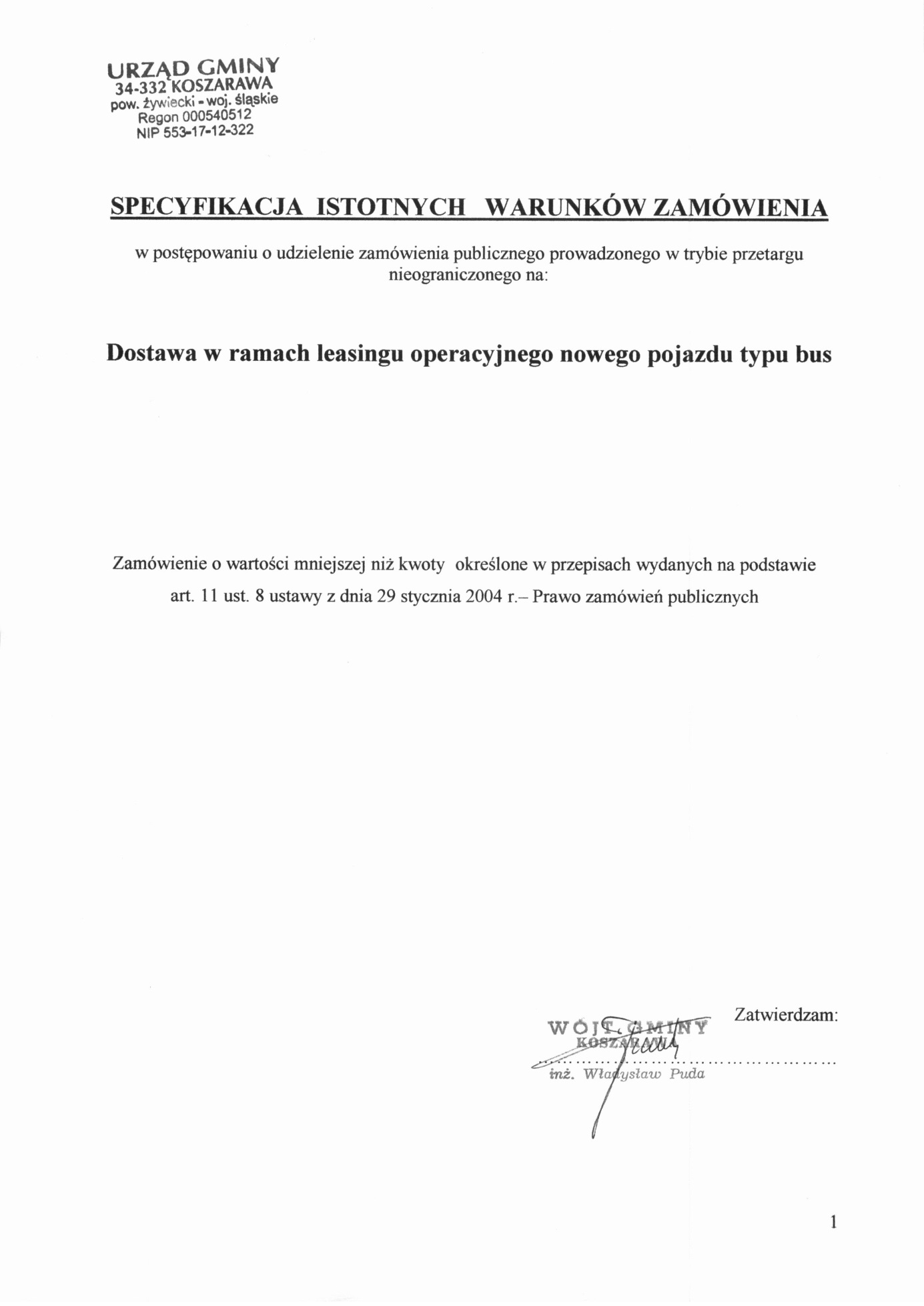 I. NAZWA ORAZ ADRES ZAMAWIAJĄCEGOGmina Koszarawa34-332 Koszarawa 17 NIP 5532531539tel. 033/8639 420, fax 033/8639373Adres strony internetowej: http:bip.gwkoszarawa.finn.plII.   TRYB UDZIELENIA ZAMÓWIENIAZamówienie publiczne udzielane na podstawie ustawy z dnia 29 stycznia 2004 r. – Prawozamówień publicznych (tekst jednolity Dz. U. z 2017 r. poz. 1579 z późn. zm.), zwaną dalej ustawą PZP - w trybie przetargu nieograniczonego. W sprawach nieuregulowanych  w niniejszej Specyfikacji istotnych warunków zamówienia (dalej: SIWZ) stosuje się przepisy ustawy PZP oraz aktów wykonawczych do niej.Zamawiający informuje, iż na podstawie art. 24aa ustawy Pzp najpierw dokona oceny ofert, a następnie zbada czy wykonawca, którego oferta została oceniona jako najkorzystniejsza, nie podlega wykluczeniu oraz spełnia warunki udziału w postępowaniu.Zamawiający zamieści ogłoszenie o zamówieniu na swojej stronie www. Podobnie będzie z zamieszczeniem ogłoszenia o zamówieniu, które nastąpi w miejscu publicznym u Zamawiającego. Tak samo Zamawiający postąpi z informacją z otwarcia ofert (art. 86 ust. 5 ustawa PZP), informacją o wyniku postępowania (art. 92 ust. 2 ustawy PZP) oraz ogłoszeniem o udzieleniu zamówienia (art. 95 PZP). III.  OPIS PRZEDMIOTU ZAMÓWIENIA1. 	Przedmiotem zamówienia jest: Dostawa w ramach leasingu operacyjnego nowego pojazdu typu bus, przeznaczonego do przewodu 18 osób, w tym posiadającego 2 miejsca dostosowane dla osób niepełnosprawnych, zgodnie ze szczegółowym Opisem przedmiotu zamówienia, stanowiącym Załącznik nr 6 do SIWZ.2.  	Znak sprawy postępowania nadany przez Zamawiającego: ZP.271.4.2018                                           3. 	Nazwy i kody określone według Wspólnego Słownika Zamówień (CPV) dla niniejszego przedmiotu zamówienia:66114000-2  - Usługi leasingu,34120000-4  -  Pojazdy silnikowe do transportu 10 lub więcej osób4.	Wymagania dotyczące leasingu operacyjnego:waluta umowy leasingu: PLN,wpłata początkowa: 10 % wartości pojazdu brutto, płatna jednorazowo na podstawie faktury VAT dostarczonej wraz z podpisaniem protokołu zdawczo-odbiorczego przez Strony umowy w tym bez zastrzeżeń Zamawiającego, w terminie 14 dni od dnia doręczenia faktury, okres finansowania: 72 miesięcy w równych, stałych ratach leasingowych przez cały okres leasingu, wykup pojazdu: 1% wartości początkowej pojazdu brutto, 5) wpłata początkowa zostanie opłacona w terminie do 14 dni od dnia doręczenia Zamawiającemu prawidłowo wystawionej faktury VAT po odbiorze pojazdu na zasadach określonych we wzorze umowy (stanowiącym załącznik nr 8 do SIWZ)6) Zamawiający zastrzega sobie prawo wykupu pojazdu na zasadach określonych we wzorze umowy (stanowiącym załącznik nr 8 do SIWZ), 7) 	raty leasingowe powinny obejmować koszty rejestracji, koszt ubezpieczenie ochrony pojazdu przed jego utratą, ubezpieczenia OC, AC, NNW. Zapłata kwoty początkowej, rat leasingowych i kwota wykupu wyczerpuje wszelkie zobowiązania pieniężne wobec leasingobiorcy z tytułu należytego wykonania umowy leasingu, 5.  Ogólne wymagania dotyczące pojazdu:fabrycznie nowy, wyprodukowany w roku 2018, model aktualnie wytwarzany przez producenta,liczba miejsc siedzących (w tym miejsce kierowcy) 18 osób, w tym 2 miejsca przystosowane do przewozu osób niepełnosprawnych poruszających się na wózkach inwalidzkich,przystosowany do przewozu osób niepełnosprawnych, co najmniej w następujący sposób:- wyposażony w rampę najazdową o udźwigu co najmniej 155 kg, z powłoką antypoślizgową, umożliwiającą wjazd wózkiem do pojazdu,- wyposażony w szyny podłogowe do zamontowania wózka inwalidzkiego oraz system mocowania wózków inwalidzkich za pomocą specjalnych, atestowanych pasów bezpieczeństwa,- wyposażony w elektrycznie wysuwany stopień i poręcze przy drzwiach bocznych przedziału pasażerskiego ułatwiające wsiadanie i wysiadanie,spełniający wymagania techniczne określone przez obowiązujące w Polsce przepisy dla pojazdów poruszających się po drogach publicznych, w tym warunki techniczne wynikające z ustawy z dnia 20 czerwca 1997 r. Prawo o ruchu drogowym oraz rozporządzeń wykonawczych do tej ustawy,mający homologację, wystawioną na podstawie przepisów prawa powszechnie obowiązującego,spełniający minimum wymogi normy EURO6 w zakresie emisji zanieczyszczeń, tlenków azotu, cząstek stałych oraz węglowodorów,nieużywany, technicznie sprawny.	6. 	Szczegółowy opis przedmiotu zamówienia zawarty został w Załączniku nr 6 do SIWZ.7. 	Wykonawca zobowiązany będzie Zamawiającemu komplet dokumentów: poświadczoną za zgodność z oryginałem kopię karty pojazdu, kartę gwarancyjną, instrukcję obsługi w języku polskim oraz inne wymagane prawem dokumenty pojazdu (wyciąg ze świadectwa homologacji pojazdu, sporządzony w języku polskim, dokument potwierdzający spełnienie normy emisji spalin, dowód rejestracyjny).8. Wymagany okres gwarancji i rękojmi (taki sam zarówno dla gwarancji, jak i rękojmi), w ramach zamówienia wynosi nie mniej niż 36 miesięcy, z zastrzeżeniem, że w związku z zastosowaniem kryterium oceny ofert – okres rękojmi i gwarancji - Wykonawcy mogą udzielić Zamawiającemu dłuższej rękojmi i gwarancji zgodnie ze złożoną przez Wykonawcę ofertą a Zamawiający wymaga określenia okresu rękojmi i gwarancji w formularzu oferty. Gwarancja jakości i rękojmia rozpoczyna bieg w dniu odbioru końcowego i przejęcia przedmiotu zamówienia przez Zamawiającego, co zostanie poświadczone podpisaniem (bez uwag) protokołu odbioru końcowego dla całości dostawy. Warunki gwarancji i rękojmi określone zostały we wzorze umowy (załącznik nr 8 do SIWZ) - liczonych od dnia podpisania bez uwag protokołu odbioru końcowego. W przypadku, gdy gwarancja producenta będzie krótsza od minimalnej wymaganej przez Zamawiającego, jako wiążąca dla Stron będzie gwarancja udzielona przez Wykonawcę.9. 	Zamawiający nie dopuszcza składania ofert częściowych i wariantowych.IV. TERMIN WYKONANIA ZAMÓWIENIA:Termin dostawy przedmiotu zamówienia – stanowi jedno z kryteriów oceny ofert.Liczba miesięcznych rat leasingowych – 72V. WARUNKI UDZIAŁU W POSTĘPOWANIU 1. O udzielenie zamówienia mogą ubiegać się Wykonawcy, którzy:nie podlegają wykluczeniu;spełniają warunki udziału w postępowaniu, o których mowa w pkt V.5 SIWZ.2. Podstawy wykluczenia wykonawcy określa art. 24 ust. 1 punkty 12-23 ustawy PZP oraz art. 24 ust. 5 pkt. 1,2,4,5,6,7,8 ustawy PZP (pkt VI SIWZ).3. O udzielenie zamówienia mogą ubiegać się wykonawcy, którzy spełniają warunki dotyczące: a) kompetencji lub uprawnień do prowadzonej określonej działalności zawodowej, o ile wynika to z odrębnych przepisów; b) zdolności technicznej lub zawodowej; c) sytuacji ekonomicznej lub finansowej. 4. Zamawiający ustala następujące szczegółowe warunki udziału w postępowaniu:a) Zamawiający nie określa warunku udziału w postępowaniu, o którym mowa w pkt V.3.1)SIWZ;b) w zakresie warunku określonego w punkcie V.3.2) SIWZ wymagane jest wykazanie przez Wykonawcę wykonania w okresie ostatnich 3 lat przed upływem terminu składania ofert, a jeżeli okres prowadzenia działalności jest krótszy – w tym okresie dostawy w ramach leasingu operacyjnego nowego samochodu typu bus, przeznaczonego do przewozu osób, w tym posiadającego miejsca na wózki inwalidzkie dla osób niepełnosprawnych - wzór wykazu stanowi załącznik nr 4 do SIWZc) w zakresie warunku określonego w punkcie V.3.3) SIWZ wymagane jest wykazanie przez Wykonawcę, że znajduje się w sytuacji ekonomicznej i finansowej zapewniającej wykonanie Zamówienia. W tym zakresie Wykonawca musi wykazać, że jest ubezpieczony od odpowiedzialności cywilnej w zakresie prowadzonej działalności związanej z przedmiotem zamówienia na sumę ubezpieczenia (sumę gwarancyjną)  równą co najmniej 200 000,00 zł  słownie: dwieście tysięcy złotych, dokument powinien być  wystawiony przed upływem terminu składania ofert.5. 	Wykonawca może w celu potwierdzenia spełniania warunków udziału w postępowaniu w stosownych sytuacjach oraz w odniesieniu do konkretnego zamówienia, lub jego części, polegać na zdolnościach technicznych lub zawodowych lub sytuacji finansowej lub ekonomicznej innych podmiotów, niezależnie od charakteru prawnego łączących go z nim stosunków prawnych.6. 	Wykonawca, który polega na zdolnościach lub sytuacji innych podmiotów, musi udowodnić zamawiającemu, że realizując zamówienie, będzie dysponował niezbędnymi zasobami tych podmiotów, w szczególności przedstawiając zobowiązanie tych podmiotów do oddania mu do dyspozycji niezbędnych zasobów na potrzeby realizacji zamówienia. VI. PRZESŁANKI WYKLUCZENIA WYKONAWCY, O KTÓRYCH MOWA W ART. 24 UST. 5 USTAWY PZPPoza przesłankami wykluczenia wykonawcy z postępowania o udzielenie zamówienia, o których mowa w art. 24 ust. 1 pkt 12-23 ustawy PZP, Zamawiający wykluczy również Wykonawcę na podstawie art. 24 ust. 5 ustawy PZP:w stosunku do którego otwarto likwidację, w zatwierdzonym przez sąd układzie w postępowaniu restrukturyzacyjnym jest przewidziane zaspokojenie wierzycieli przez likwidację jego majątku lub sąd zarządził likwidację jego majątku w trybie art. 332 ust. 1 ustawy z dnia 15 maja 2015 r. – Prawo restrukturyzacyjne lub którego upadłość ogłoszono, z wyjątkiem wykonawcy, który po ogłoszeniu upadłości zawarł układ zatwierdzony prawomocnym postanowieniem sądu, jeżeli układ nie przewiduje zaspokojenia wierzycieli przez likwidację majątku upadłego, chyba że sąd zarządził likwidację jego majątku w trybie art. 366 ust. 1 ustawy z dnia 28 lutego 2003 r. – Prawo upadłościowe;który w sposób zawiniony poważnie naruszył obowiązki zawodowe, co podważa jego uczciwość,  w szczególności gdy wykonawca w wyniku zamierzonego działania lub rażącego niedbalstwa nie wykonał lub nienależycie wykonał zamówienie, co zamawiający jest w stanie wykazać za pomocą stosownych środków dowodowych;który, z przyczyn leżących po jego stronie, nie wykonał albo nienależycie wykonał w istotnym stopniu wcześniejszą umowę w sprawie zamówienia publicznego lub umowę koncesji, zawartą z zamawiającym, o którym mowa w art. 3 ust. 1 pkt 1–4 ustawy PZP, co doprowadziło do rozwiązania umowy lub zasądzenia odszkodowania;będącego osobą fizyczną, którego prawomocnie skazano za wykroczenie przeciwko prawom pracownika lub wykroczenie przeciwko środowisku, jeżeli za jego popełnienie wymierzono karę aresztu, ograniczenia wolności lub karę grzywny nie niższą niż 3000 złotych;jeżeli urzędującego członka jego organu zarządzającego lub nadzorczego, wspólnika spółki w spółce jawnej lub partnerskiej albo komplementariusza w spółce komandytowej lub komandytowo-akcyjnej lub prokurenta prawomocnie skazano za wykroczenie, o którym mowa w pkt 4);wobec którego wydano ostateczną decyzję administracyjną o naruszeniu obowiązków wynikających z przepisów prawa pracy, prawa ochrony środowiska lub przepisów o zabezpieczeniu społecznym, jeżeli wymierzono tą decyzją karę pieniężną nie niższą niż 3000 złotych;który naruszył obowiązki dotyczące płatności podatków, opłat lub składek na ubezpieczenia społeczne lub zdrowotne, co zamawiający jest w stanie wykazać za pomocą stosownych środków dowodowych, z wyjątkiem przypadku, o którym mowa w art. 24 ust. 1 pkt 15 ustawy PZP, chyba że wykonawca dokonał płatności należnych podatków, opłat lub składek na ubezpieczenia społeczne lub zdrowotne wraz z odsetkami lub grzywnami lub zawarł wiążące porozumienie w sprawie spłaty tych należności.VII. WYKAZ OŚWIADCZEŃ LUB DOKUMENTÓW, POTWIERDZAJĄCYCH SPEŁNIANIE WARUNKÓW UDZIAŁU W POSTĘPOWANIU ORAZ BRAK PODSTAW WYKLUCZENIADo oferty Wykonawca zobowiązany jest dołączyć aktualne na dzień składania ofert oświadczenie stanowiące wstępne potwierdzenie, że Wykonawca: nie podlega wykluczeniu – wzór oświadczenia stanowi załącznik nr 3 do SIWZ; spełnia warunki udziału w postępowaniu - wzór oświadczenia stanowi załącznik nr 2 do SIWZ.2. Wykonawca w terminie 3 dni od zamieszczenia na stronie internetowej informacji, o której mowa w art. 86 ust. 5 ustawy PZP przekazuje Zamawiającemu oświadczenie o przynależności lub braku przynależności do tej samej grupy kapitałowej, o której mowa w art. 24 ust. 1 pkt 23) Ustawy PZP. Oświadczenie składa każdy z Wykonawców, którzy złożyli ofertę (dotyczy również Wykonawców występujących wspólnie) sporządzone zgodnie ze wzorem zawartym w załączniku nr 5 do SIWZ. Wraz ze złożeniem oświadczenia Wykonawca może przedstawić dowody, że powiązania z innym wykonawcą nie prowadzą do zakłócenia konkurencji w postępowaniu o udzielenie zamówienia.3. 	Zamawiający przed udzieleniem zamówienia wezwie Wykonawcę, którego oferta została oceniona najwyżej, do złożenia w wyznaczonym, nie krótszym niż 5 dni, terminie aktualnych na dzień złożenia oświadczeń lub dokumentów, potwierdzających okoliczności, o których mowa w art. 25 ust. 1 ustawy PZP.4. Jeżeli jest to niezbędne do zapewnienia odpowiedniego przebiegu postępowania o udzielenie zamówienia, zamawiający może na każdym etapie postępowania wezwać Wykonawców do złożenia wszystkich lub niektórych oświadczeń lub dokumentów potwierdzających, że nie podlegają wykluczeniu, spełniają warunki udziału w postępowaniu, a jeżeli zachodzą uzasadnione podstawy do uznania, że złożone uprzednio oświadczenia lub dokumenty nie są już aktualne, do złożenia aktualnych oświadczeń lub dokumentów.5. Zamawiający, zgodnie z art. 24aa Ustawy PZP, przewiduje możliwość w pierwszej kolejności dokonania oceny ofert, a następnie zbadania czy Wykonawca, którego oferta została oceniona jako najkorzystniejsza nie podlega wykluczeniu oraz spełnia warunki udziału w postępowaniu.6. Na wezwanie Zamawiającego, o którym mowa w pkt 3 lub 4 powyżej, Wykonawca zobowiązany jest złożyć następujące oświadczenia i dokumenty: 1) w celu potwierdzenia spełniania przez Wykonawcę warunków udziału w postępowaniu: polisy ubezpieczenia od odpowiedzialności cywilnej w zakresie prowadzonej działalności związanej z przedmiotem zamówienia na kwotę 200 000,00 zł wraz z potwierdzeniem opłacenia wymagalnej składki ubezpieczeniowej; wykazu dostaw wykonanych, a w przypadku świadczeń okresowych lub ciągłych również wykonywanych, w okresie ostatnich 3 lat przed upływem terminu składania ofert, a jeżeli okres prowadzenia działalności jest krótszy – w tym okresie, (potwierdzających spełnienie warunku lub warunków z pkt V.3.2 SIWZ) wraz z podaniem przedmiotu, dat wykonania i podmiotów, na rzecz których dostawy zostały wykonane, oraz załączeniem dowodów określających czy te dostawy zostały wykonane lub są wykonywane należycie, przy czym dowodami, o których mowa, są referencje bądź inne dokumenty wystawione przez podmiot, na rzecz którego dostawy lub usługi były wykonywane, a w przypadku świadczeń okresowych lub ciągłych są wykonywane, a jeżeli z uzasadnionej przyczyny o obiektywnym charakterze wykonawca nie jest w stanie uzyskać tych dokumentów – oświadczenie wykonawcy; w przypadku świadczeń okresowych lub ciągłych nadal wykonywanych referencje bądź inne dokumenty potwierdzające ich należyte wykonywanie powinny być wydane nie wcześniej niż 3 miesiące przed upływem terminu składania ofert. 2) W celu potwierdzenia braku podstaw do wykluczenia: informacji z Krajowego Rejestru Karnego w zakresie określonym w art. 24 ust. 1 pkt 13, 14 i 21 ustawy PZP oraz, odnośnie do skazania za wykroczenie na karę aresztu, w zakresie określonym przez zamawiającego na podstawie art. 24 ust. 5 pkt 5 i 6 ustawy PZP, wystawionej nie wcześniej niż 6 miesięcy przed upływem terminu składania ofert albo wniosków o dopuszczenie do udziału w postępowaniu; zaświadczenia właściwego naczelnika urzędu skarbowego potwierdzającego, że wykonawca nie zalega z opłacaniem podatków, wystawionego nie wcześniej niż 3 miesiące przed upływem terminu składania ofert, lub innego dokumentu potwierdzającego, że wykonawca zawarł porozumienie z właściwym organem podatkowym w sprawie spłat tych należności wraz z ewentualnymi odsetkami lub grzywnami, w szczególności uzyskał przewidziane prawem zwolnienie, odroczenie lub rozłożenie na raty zaległych płatności lub wstrzymanie w całości wykonania decyzji właściwego organu; zaświadczenia właściwej terenowej jednostki organizacyjnej Zakładu Ubezpieczeń Społecznych albo innego dokumentu potwierdzającego, że wykonawca nie zalega z opłacaniem składek na ubezpieczenia społeczne lub zdrowotne, wystawionego nie wcześniej niż 3 miesiące przed upływem terminu składania ofert, lub innego dokumentu potwierdzającego, że wykonawca zawarł porozumienie z właściwym organem w sprawie spłat tych należności wraz z ewentualnymi odsetkami lub grzywnami, w szczególności uzyskał przewidziane prawem zwolnienie, odroczenie lub rozłożenie na raty zaległych płatności lub wstrzymanie w całości wykonania decyzji właściwego organu; odpisu z właściwego rejestru lub z centralnej ewidencji i informacji o działalności gospodarczej, jeżeli odrębne przepisy wymagają wpisu do rejestru lub ewidencji, w celu potwierdzenia braku podstaw do wykluczenia na podstawie art. 24 ust. 5 pkt 1) ustawy PZP; oświadczenia wykonawcy o braku wydania wobec niego prawomocnego wyroku sądu lub ostatecznej decyzji administracyjnej o zaleganiu z uiszczaniem podatków, opłat lub składek na ubezpieczenia społeczne lub zdrowotne albo –w przypadku wydania takiego wyroku lub decyzji – dokumentów potwierdzających dokonanie płatności tych należności wraz z ewentualnymi odsetkami lub grzywnami lub zawarcie wiążącego porozumienia w sprawie spłat tych należności; oświadczenia wykonawcy o braku orzeczenia wobec niego tytułem środka zapobiegawczego zakazu ubiegania się o zamówienia publiczne; oświadczenia wykonawcy o braku wydania prawomocnego wyroku sądu skazującego za wykroczenie na karę ograniczenia wolności lub grzywny w zakresie określonym przez zamawiającego na podstawie art. 24 ust. 5 pkt 5 i 6 ustawy PZP; oświadczenia wykonawcy o braku wydania wobec niego ostatecznej decyzji administracyjnej o naruszeniu obowiązków wynikających z przepisów prawa pracy, prawa ochrony środowiska lub przepisów o zabezpieczeniu społecznym w zakresie określonym przez zamawiającego na podstawie art. 24 ust. 5 pkt 7 ustawy PZP; oświadczenia wykonawcy o niezaleganiu z opłacaniem podatków i opłat lokalnych, o których mowa w ustawie z dnia 12 stycznia 1991 r. o podatkach i opłatach lokalnych.7. Jeżeli Wykonawca ma siedzibę lub miejsce zamieszkania poza terytorium Rzeczypospolitej Polskiej, zamiast dokumentów wymienionych w pkt.VII.6.2) SIWZ: lit a) – składa informację z odpowiedniego rejestru albo, w przypadku braku takiego rejestru, inny równoważny dokument wydany przez właściwy organ sądowy lub administracyjny kraju, w którym wykonawca ma siedzibę lub miejsce zamieszkania lub miejsce zamieszkania ma osoba, której dotyczy informacja albo dokument, w zakresie określonym w art. 24 ust. 1 pkt 13, 14 i 21  oraz ust. 5 pkt 5 i 6 ustawy PZP; lit. b)-d) – składa dokument lub dokumenty wystawione w kraju, w którym wykonawca ma siedzibę lub miejsce zamieszkania, potwierdzające odpowiednio, że: nie zalega z opłacaniem podatków, opłat, składek na ubezpieczenie społeczne lub zdrowotne albo że zawarł porozumienie z właściwym organem w sprawie spłat tych należności wraz z ewentualnymi odsetkami lub grzywnami, w szczególności uzyskał przewidziane prawem zwolnienie, odroczenie lub rozłożenie na raty zaległych płatności lub wstrzymanie w całości wykonania decyzji właściwego organu, nie otwarto jego likwidacji ani nie ogłoszono upadłości.8. 	Dokumenty, o których mowa w pkt. VII.7.1 i VII.7.2.b SIWZ, powinny być wystawione nie wcześniej niż 6 miesięcy przed upływem terminu składania ofert. Dokument, o którym mowa w pkt. VII.7.2.a SIWZ, powinien być wystawiony nie wcześniej niż 3 miesiące przed upływem tego terminu. 9. Jeżeli w kraju, w którym wykonawca ma siedzibę lub miejsce zamieszkania lub miejsce zamieszkania ma osoba, której dokument dotyczy, nie wydaje się dokumentów, o których mowa w pkt. VII.7 SIWZ, zastępuje się je dokumentem zawierającym odpowiednio oświadczenie wykonawcy, ze wskazaniem osoby albo osób uprawnionych do jego reprezentacji, lub oświadczenie osoby, której dokument miał dotyczyć, złożone przed notariuszem lub przed organem sądowym, administracyjnym albo organem samorządu zawodowego lub gospodarczego właściwym ze względu na siedzibę lub miejsce zamieszkania wykonawcy lub miejsce zamieszkania tej osoby. Postanowienia pkt. VII.8 SIWZ stosuje się. 10. Wykonawca mający siedzibę na terytorium Rzeczypospolitej Polskiej, w odniesieniu do osoby mającej miejsce zamieszkania poza terytorium Rzeczypospolitej Polskiej, której dotyczy dokument wskazany w pkt. VII.6.2.a SIWZ, składa informację z odpowiedniego rejestru albo, w przypadku braku takiego rejestru, inny równoważny dokument wydany przez właściwy organ sądowy lub administracyjny kraju, w którym Wykonawca ma siedzibę lub miejsce zamieszkania lub miejsce zamieszkania ma osoba, której dotyczy informacja albo dokument, w zakresie określonym art. 24 ust. 1 pkt. 13,14 i 21 oraz ust. 5 pkt 5 i 6 ustawy PZP. Jeżeli w kraju, w którym miejsce zamieszkania ma osoba, której dokument miał dotyczyć, nie wydaje się takich dokumentów, zastępuje się go dokumentem zawierającym oświadczenie tej osoby złożonym przed notariuszem lub przed organem sądowym, administracyjnym albo organem samorządu zawodowego lub gospodarczego właściwym ze względu na miejsce zamieszkania tej osoby. Postanowienia pkt. VII.8 SIWZ zdanie pierwsze stosuje się. 11. W przypadku wątpliwości co do treści dokumentu złożonego przez Wykonawcę, zamawiający może zwrócić się do właściwych organów kraju, w którym miejsce zamieszkania ma osoba, której dokument dotyczy, o udzielenie niezbędnych informacji dotyczących tego dokumentu.VIII. INFORMACJA DLA WYKONAWCÓW POLEGAJĄCYCH NA ZASOBACH INNYCH PODMIOTÓW, NA ZASADACH OKREŚLONYCH W ART. 22A USTAWY PZP ORAZ ZAMIERZAJĄCYCH POWIERZYĆ WYKONANIE CZĘŚCI ZAMÓWIENIA PODWYKONAWCOMWykonawca może w celu potwierdzenia spełniania warunków udziału w postępowaniu, w stosownych sytuacjach oraz w odniesieniu do zamówienia, lub jego części, polegać na zdolnościach technicznych lub zawodowych lub sytuacji finansowej lub ekonomicznej innych podmiotów, niezależnie od charakteru prawnego łączących go z nim stosunków prawnych. Wykonawca, który polega na zdolnościach lub sytuacji innych podmiotów, musi udowodnić Zamawiającemu, że realizując zamówienie, będzie dysponował niezbędnymi zasobami tych podmiotów, w szczególności przedstawiając zobowiązanie tych podmiotów do oddania mu do dyspozycji niezbędnych zasobów na potrzeby realizacji zamówienia. Zamawiający oceni, czy udostępnione Wykonawcy przez inne podmioty zdolności techniczne lub zawodowe pozwalają na wykazanie przez Wykonawcę spełniania warunków udziału w postępowaniu oraz zbada, czy nie zachodzą wobec tego podmiotu podstawy wykluczenia, o których mowa w art. 24 ust. 1 pkt 13-22 Ustawy PZP. W odniesieniu do warunków dotyczących wykształcenia, kwalifikacji zawodowych lub doświadczenia, Wykonawcy mogą polegać na zdolnościach innych podmiotów, jeśli podmioty te zrealizują roboty budowlane lub usługi, do realizacji których te zdolności są wymagane. Jeżeli zdolności techniczne lub zawodowe lub sytuacja ekonomiczna lub finansowa podmiotu, na którego zdolnościach polega Wykonawca, nie potwierdzają spełnienia przez Wykonawcę warunków udziału w postępowaniu lub zachodzą wobec tych podmiotów podstawy wykluczenia, Zamawiający zażąda, aby Wykonawca w terminie określonym przez Zamawiającego: zastąpił ten podmiot innym podmiotem lub podmiotami, zobowiązał się do osobistego wykonania odpowiedniej części zamówienia, jeżeli wykaże zdolności techniczne lub zawodowe lub sytuację finansową lub ekonomiczną, o których mowa w pkt. V SIWZ. 6. W celu oceny, czy Wykonawca polegając na zdolnościach lub sytuacji innych podmiotów na zasadach określonych w art. 22a ustawy PZP, będzie dysponował niezbędnymi zasobami w stopniu umożliwiającym należyte wykonanie zamówienia publicznego oraz oceny, czy stosunek łączący wykonawcę z tymi podmiotami gwarantuje rzeczywisty dostęp do ich zasobów, zamawiający może żądać dokumentów, które określają w szczególności: zakres dostępnych wykonawcy zasobów innego podmiotu; sposób wykorzystania zasobów innego podmiotu przez wykonawcę, przy wykonywaniu zamówienia publicznego; zakres i okres udziału innego podmiotu przy wykonywaniu zamówienia publicznego. 7. Zamawiający żąda od Wykonawcy, który polega na zdolnościach lub sytuacji innych podmiotów na zasadach określonych w art. 22a ustawy PZP, przedstawienia na wezwanie Zamawiającego, w odniesieniu do tych podmiotów dokumentów wymienionych w pkt. VII.6.2) SIWZ. 8. Wykonawca, który powołuje się na zasoby innych podmiotów, w celu wykazania braku istnienia wobec nich podstaw wykluczenia oraz spełniania, w zakresie, w jakim powołuje się na ich zasoby, warunków udziału w postępowaniu zamieszcza informację o tych podmiotach w oświadczeniu, o którym mowa w art. 25a ust. 1 ustawy PZP oraz składa (wraz z ofertą) pisemne zobowiązanie tych podmiotów do oddania Wykonawcy do dyspozycji niezbędnych zasobów na potrzeby wykonania Zamówienia, które w szczególności określa zakres udostępnionych wykonawcy zasobów tego podmiotu.9. Wykonawca, który zamierza powierzyć wykonanie części zamówienia podwykonawcom, zobowiązany jest składając ofertę wskazać części zamówienia, których wykonanie zamierza powierzyć podwykonawcom oraz podać firmy podwykonawców jeżeli są znane.IX. WYKONAWCY WSPÓLNIE UBIEGAJĄCY SIĘ O UDZIELENIE ZAMÓWIENIAWykonawcy mogą wspólnie ubiegać się o udzielenie zamówienia. W takim przypadku Wykonawcy ustanawiają pełnomocnika do reprezentowania ich w postępowaniu o udzielenie zamówienia publicznego albo reprezentowania w postępowaniu i zawarcia umowy w sprawie zamówienia publicznego. Zaleca się, aby Pełnomocnikiem był jeden z Partnerów (Wykonawców wspólnie ubiegających się o udzielenie zamówienia). W przypadku Wykonawców wspólnie ubiegających się o udzielenie zamówienia, żaden z nich nie może podlegać wykluczeniu z powodu niespełniania warunków, o których mowa w art. 24 ust. 1 ustawy PZP, natomiast spełnianie warunków udziału w postępowaniu Wykonawcy wykazują zgodnie z pkt. V SIWZ. W przypadku wspólnego ubiegania się o zamówienie przez Wykonawców, oświadczenia, o których mowa w art. 25a ust. 1 ustawy PZP składa każdy z Wykonawców wspólnie ubiegających się o zamówienie. Potwierdzają one spełnianie warunków udziału w postępowaniu lub kryteriów selekcji oraz brak podstaw do wykluczenia w zakresie, w którym każdy z Wykonawców wykazuje spełnianie warunków udziału w postępowaniu lub kryteriów selekcji oraz brak podstaw do wykluczenia. W przypadku wspólnego ubiegania się o zamówienie przez Wykonawców, oświadczenie o przynależności lub braku przynależności do tej samej grupy kapitałowej, o którym mowa w pkt. VII.2. SIWZ, składa każdy z Wykonawców. 5. 	Dokument ustanawiający pełnomocnictwo należy załączyć do oferty. Pełnomocnictwo winno być dołączone do oferty w formie oryginału albo kopii poświadczonej przez notariusza za zgodność z oryginałem. Pełnomocnictwo, o którym mowa powyżej może wynikać albo z dokumentu pod taką samą nazwą, albo z umowy podmiotów składających wspólnie ofertę.6. 	Oferta musi być podpisana przez ustanowionego Pełnomocnika i winna prawnie wiązać wszystkich Partnerów. 7. 	Wszelka korespondencja prowadzona będzie wyłącznie z Pełnomocnikiem. 8. 	Wykonawcy wspólnie ubiegający się o niniejsze zamówienie, których oferta zostanie uznana za najkorzystniejszą, przed podpisaniem umowy o realizację niniejszego zamówienia, zobowiązani są zawrzeć umowę regulującą współpracę tych Wykonawców i przedłożyć ją Zamawiającemu. Umowa taka powinna zawierać w swojej treści co najmniej następujące postanowienia dotyczące: określenia celu i przedmiotu umowy; oznaczenia czasu trwania Konsorcjum obejmującego okres realizacji przedmiotu zamówienia w niniejszym postępowaniu; ustanowienia lidera Konsorcjum (powinien nim być Pełnomocnik wskazany w ofercie Wykonawców wspólnie ubiegający się o udzielenie niniejszego zamówienia ustanowiony do reprezentowania ich w niniejszym postępowaniu) i jego umocowania dotyczące zaciągania zobowiązań w imieniu wszystkich partnerów Konsorcjum razem i każdego z osobna; określenia wspólnej i solidarnej odpowiedzialności partnerów Konsorcjum względem Zamawiającego w zakresie przedmiotu zamówienia w niniejszym postępowaniu; wykluczenia możliwości wypowiedzenia umowy Konsorcjum przez któregokolwiek partnera Konsorcjum do czasu wykonania zamówienia; określenia zakresu przedmiotu zamówienia, realizowanego przez każdego partnera Konsorcjum; zakazu wprowadzania zmian w umowie bez zgody Zamawiającego.X.  WADIUM1. Zamawiający nie wymaga wniesienia wadium.XI. WYMAGANIA DOTYCZĄCE ZABEZPIECZENIA NALEŻYTEGO WYKONANIA UMOWY.1. Zamawiający nie wymaga wniesienia zabezpieczenia należytego wykonania umowy.XII. WALUTA, W JAKIEJ BĘDĄ PROWADZONE ROZLICZENIA ZWIĄZANE Z REALIZACJĄ NINIEJSZEGO ZAMÓWIENIA PUBLICZNEGOWszelkie rozliczenia związane z realizacją zamówienia publicznego, którego dotyczy niniejsza SIWZ dokonywane będą w PLN.XIII. OPIS SPOSOBU PRZYGOTOWANIA OFERTY1. Wymagania podstawowe. 1) Każdy Wykonawca może złożyć tylko jedną Ofertę na daną Część zamówienia. Ofertę składa się pod rygorem nieważności w formie pisemnej. 2) Treść Oferty musi odpowiadać treści SIWZ. 3) Oferta musi być podpisana przez osoby upoważnione do reprezentowania Wykonawcy (Wykonawców wspólnie ubiegających się o udzielenie zamówienia).4) We wszystkich przypadkach, gdzie jest mowa o pieczątkach, Zamawiający dopuszcza złożenie czytelnego zapisu o treści pieczęci zawierającego co najmniej oznaczenie nazwy firmy i siedziby. 5) Zamawiający zwróci Wykonawcom, których Oferty nie zostały wybrane, na ich wniosek, złożone przez nich materiały. 6) Wykonawca ponosi wszelkie koszty związane z przygotowaniem i złożeniem Oferty. Zamawiający nie przewiduje zwrotu kosztów udziału w postępowaniu, z zastrzeżeniem art. 93 ust. 4 PZP. 7) Wykonawca jest świadomy, że na podstawie ustawy z dnia 6 czerwca 1997 r. Kodeks karny art. 297 § 1.: Kto, w celu uzyskania dla siebie lub kogo innego, od banku lub jednostki organizacyjnej prowadzącej podobną działalność gospodarczą na podstawie ustawy albo od organu lub instytucji dysponujących środkami publicznymi - kredytu, pożyczki pieniężnej, poręczenia, gwarancji, akredytywy, dotacji, subwencji, potwierdzenia przez bank zobowiązania wynikającego z poręczenia lub z gwarancji lub podobnego świadczenia pieniężnego na określony cel gospodarczy, instrumentu płatniczego lub zamówienia publicznego, przedkłada podrobiony, przerobiony, poświadczający nieprawdę albo nierzetelny dokument albo nierzetelne, pisemne oświadczenie dotyczące okoliczności o istotnym znaczeniu dla uzyskania wymienionego wsparcia finansowego, instrumentu płatniczego lub zamówienia, podlega karze pozbawienia wolności od 3 miesięcy do lat 5. (…). 2. Forma Oferty 1) Oferta musi być sporządzona w języku polskim, mieć formę pisemną i format nie większy niż A4. Arkusze o większych formatach należy złożyć do formatu A4. Dokumenty sporządzone w języku obcym są składane wraz z tłumaczeniem na język polski poświadczonymi przez Wykonawcę. 2) Stosowne wypełnienia we wzorach dokumentów stanowiących załączniki do niniejszej SIWZ i wchodzących następnie w skład Oferty mogą być dokonane komputerowo, maszynowo lub ręcznie. 3) Dokumenty przygotowywane samodzielnie przez Wykonawcę na podstawie wzorów stanowiących załączniki do niniejszej SIWZ powinny mieć formę wydruku komputerowego, maszynopisu lub uzupełnionych ręcznie dokumentów, na podstawie wzorów stanowiących załączniki do niniejszej SIWZ. 4) Zaleca się aby całość Oferty była złożona w formie uniemożliwiającej jej przypadkowe zdekompletowanie. 5) Zaleca się aby wszystkie zapisane strony Oferty były ponumerowane, strony parafowane przez osobę (lub osoby, jeżeli do reprezentowania Wykonawcy upoważnione są dwie lub więcej osoby) podpisującą (podpisujące) Ofertę zgodnie z treścią dokumentu określającego status prawny Wykonawcy lub treścią załączonego do Oferty pełnomocnictwa. 6) Wszelkie miejsca w ofercie, w których Wykonawca naniósł poprawki lub zmiany wpisywanej przez siebie treści (czyli wyłącznie w miejscach, w których jest to dopuszczone przez Zamawiającego) muszą być parafowane przez Wykonawcę. Wszelkie skreślenia i zmiany naniesione przez Wykonawcę w uprzednio wpisany przez niego tekst muszą być parafowane.7) Dokumenty wchodzące w skład Oferty mogą być przedstawiane w formie oryginałów lub poświadczonych przez Wykonawcę za zgodność z oryginałem kopii. Oświadczenia sporządzane na podstawie wzorów stanowiących załączniki do niniejszej SIWZ powinny być złożone w formie oryginału. Zgodność z oryginałem wszystkich zapisanych stron kopii dokumentów wchodzących w skład Oferty musi być potwierdzona przez osobę (lub osoby jeżeli do reprezentowania Wykonawcy upoważnione są dwie lub więcej osoby) podpisującą (podpisujące) Ofertę. 8) Poświadczenia za zgodność z oryginałem dokonuje odpowiednio wykonawca, podmiot, na którego zdolnościach lub sytuacji polega wykonawca, wykonawcy wspólnie ubiegający się o udzielenie zamówienia publicznego albo podwykonawca, w zakresie dokumentów, które każdego z nich dotyczą. 9) Zamawiający może żądać przedstawienia oryginału lub notarialnie poświadczonej kopii dokumentu wyłącznie wtedy, gdy złożona przez Wykonawcę kopia dokumentu jest nieczytelna lub budzi wątpliwości co do jej prawdziwości.3. Zawartość oferty. Kompletna oferta musi zawierać: 1) Formularz Oferty, sporządzony na podstawie wzoru stanowiącego załącznik nr 1 do niniejszej SIWZ, 2) w przypadku Wykonawców wspólnie ubiegających się o udzielenie zamówienia, dokument ustanawiający Pełnomocnika do reprezentowania ich w postępowaniu o udzielenie zamówienia albo reprezentowania w postępowaniu i zawarcia umowy w sprawie niniejszego zamówienia publicznego, 3) 	dokumenty, z których wynika prawo do podpisania oferty (oryginał lub kopia potwierdzona za zgodność z oryginałem przez notariusza) względnie do podpisania innych dokumentów składanych wraz z ofertą, chyba, że Zamawiający może je uzyskać w szczególności za pomocą bezpłatnych i ogólnodostępnych baz danych, w szczególności rejestrów publicznych w rozumieniu ustawy z dnia 17 lutego 2005 r. o informatyzacji działalności podmiotów realizujących zadania publiczne, a Wykonawca wskazał to wraz ze złożeniem oferty, o ile prawo do ich podpisania nie wynika z dokumentów złożonych wraz z ofertą, 4) oświadczenie sporządzone na podstawie wzoru stanowiącego załącznik nr 2 i 3 do SIWZ – składany przez Wykonawcę / każdego z Wykonawców występujących wspólnie oraz Oświadczenie dla każdego z podmiotów, na którego zasoby powołuje się Wykonawca w celu spełnienia warunków udziału w postępowaniu oraz Oświadczenie dla każdego z podwykonawców, jeżeli wykonawca zamierza powierzyć wykonanie części zamówienia podwykonawcom (na podstawie wzoru stanowiącego załącznik nr 3 do SIWZ), 5) jeżeli Wykonawca będzie polegał na zdolnościach innych podmiotów – pisemne zobowiązanie podmiotów do oddania mu do dyspozycji niezbędnych zasobów na potrzeby wykonania zamówienia ze wskazaniem zakresu zobowiązania, 6)	oświadczenie potwierdzające iż ofertowana dostawa spełnia wymagania Zamawiającego określone w SIWZ – na podstawie wzoru stanowiącego załącznik nr 7 do SIWZ. 4. Informacje stanowiące tajemnicę przedsiębiorstwa w rozumieniu przepisów o zwalczaniu nieuczciwej konkurencji1) Wykonawca może zastrzec w ofercie (oświadczeniem zawartym w Formularzu Oferty), że Zamawiający nie będzie mógł ujawnić informacji stanowiących tajemnicę przedsiębiorstwa w rozumieniu przepisów o zwalczaniu nieuczciwej konkurencji, jeżeli Wykonawca, nie później niż w terminie składania ofert, zastrzegł, że nie mogą być one udostępniane oraz wykazał, iż zastrzeżone informacje stanowią tajemnicę przedsiębiorstwa. 2) 	Wykonawca nie może zastrzec informacji, o których mowa w art. 86 ust. 4 ustawy PZP. 3) Zamawiający zaleca, aby informacje zastrzeżone, jako tajemnica przedsiębiorstwa były przez Wykonawcę złożone w oddzielnej wewnętrznej kopercie z oznakowaniem „TAJEMNICA PRZEDSIĘBIORSTWA” lub spięte (zszyte) oddzielnie od pozostałych, jawnych elementów oferty. Brak jednoznacznego wskazania, które informacje stanowią tajemnicę przedsiębiorstwa oznaczać będzie, że wszelkie oświadczenia i zaświadczenia składane w trakcie niniejszego postępowania są jawne bez zastrzeżeń.XIV. UDOSTĘPNIENIE, WYJAŚNIANIE I ZMIANY W TREŚCI SIWZ 1. Udostępnianie SIWZ Niniejszą SIWZ udostępnia się na stronie internetowej Zamawiającego do upływu terminu składnia ofert. 2. Wyjaśnianie treści SIWZ 1) Wykonawca może zwrócić się do Zamawiającego o wyjaśnienie treści specyfikacji istotnych warunków zamówienia. Zamawiający jest obowiązany niezwłocznie udzielić wyjaśnień, jednak nie później niż na 2 dni przed upływem terminu składania ofert, pod warunkiem, że prośba o wyjaśnienie treści specyfikacji wpłynęła do Zamawiającego nie później niż do końca dnia, w którym upływa połowa wyznaczonego terminu składania ofert. Treść zapytań wraz z wyjaśnieniami Zamawiający przekazuje Wykonawcom, którym przekazał SIWZ, bez ujawniania źródła zapytania oraz zamieszcza na stronie internetowej na której udostępniania jest specyfikacja. 2) Jeżeli prośba o wyjaśnienie SIWZ wpłynie po upływie powyższego terminu, lub dotyczy wyjaśnień już udzielonych, Zamawiający może udzielić wyjaśnień albo pozostawić wniosek bez rozpoznania. 3) Przedłużenie terminu składania ofert nie wpływa na bieg terminu składania wniosków o wyjaśnienie treści SIWZ.4) W przypadku rozbieżności pomiędzy treścią niniejszej SIWZ, a treścią udzielonych odpowiedzi, jako obowiązującą należy przyjąć treść pisma zawierającego późniejsze oświadczenie Zamawiającego. 5) Zamawiający podkreśla, że w celu zachowania reguł równego traktowania wykonawców nie dopuszcza zadawania pytań drogą telefoniczną oraz nie będzie udzielał odpowiedzi na pytania zadane w tej formie. 3. Zmiany w treści SIWZ 1) W uzasadnionych przypadkach Zamawiający, przed upływem terminu do składania ofert, może zmodyfikować treść niniejszej SIWZ. Dokonaną zmianę treści specyfikacji Zamawiający udostępni na stronie internetowej, na której jest dostępna SIWZ. 2) Zmiany są każdorazowo wiążące dla Wykonawców.XV. OSOBY UPRAWNIONE DO POROZUMIEWANIA SIĘ Z WYKONAWCAMIOsobą upoważnioną przez Zamawiającego do kontaktowania się z Wykonawcami jest:Marcin Cebula, e-mail: sekretarz@gminakoszarawa.comMagdalena Tomaszek e-mail: inwestycje@gminakoszarawa.com XVI. MIEJSCE, TERMIN I SPOSÓB ZŁOŻENIA OFERTY Ofertę należy złożyć w siedzibie prowadzącego Zamawiającego tj. w Koszarawie w Urzędzie Gminy 34-332 Koszarawa 17, w nieprzekraczalnym terminie: 17 października 2018 rok do godziny 8.30Ofertę należy złożyć w nieprzezroczystej, zabezpieczonej przed otwarciem kopercie (paczce). Kopertę (paczkę) należy opisać następująco:Dostawa w ramach leasingu operacyjnego nowego pojazdu typu busGmina Koszarawa34-332 Koszarawa 17Z dodatkowym napisem:Nie otwierać przed dniem 17 października 2018 r. godz. 0900Na kopercie (paczce) oprócz opisu jw. Zaleca się umieścić nazwę i adres Wykonawcy.XVII. ZMIANY LUB WYCOFANIE ZŁOŻONEJ OFERTY Skuteczność zmian lub wycofania złożonej oferty. Wykonawca może wprowadzić zmiany lub wycofać złożoną przez siebie ofertę. Zmiany lub wycofanie złożonej oferty są skuteczne tylko wówczas, gdy zostały dokonane przed upływem terminu składania ofert. Zmiana złożonej oferty. Zmiany, poprawki lub modyfikacje złożonej oferty muszą być złożone w miejscu i według zasad obowiązujących przy składaniu oferty. Odpowiednio opisane koperty (paczki) zawierające zmiany należy dodatkowo opatrzyć dopiskiem „ZMIANA”. W przypadku złożenia kilku „ZMIAN” kopertę (paczkę) każdej „ZMIANY” należy dodatkowo opatrzyć napisem „zmiana nr .....”. 3. Wycofanie złożonej ofertyWycofanie złożonej oferty następuje poprzez złożenie pisemnego powiadomieniapodpisanego przez umocowanego na piśmie przedstawiciela Wykonawcy. Wycofanie należy złożyć w miejscu i według zasad obowiązujących przy składaniu oferty. Odpowiednio opisaną kopertę (paczkę) zawierającą powiadomienie należy dodatkowo opatrzyć dopiskiem „WYCOFANIE”.XVIII. MIEJSCE I TERMIN OTWARCIA OFERT Otwarcie Ofert nastąpi w siedzibie Zamawiającego tj. w Koszarawie w Urzędzie Gminy 34-332 Koszarawa 17, w Sali Narad, w dniu 17 października 2018 r. o godzinie 0900XIX.  TERMIN ZWIĄZANIA OFERTĄ 1. Wykonawca pozostaje związany złożoną ofertą przez 30 dni. Bieg terminu związania ofertą rozpoczyna się wraz z upływem terminu składania ofert. 2. Zamawiający zastrzega sobie możliwość, w uzasadnionych przypadkach, na co najmniej 3 dni przed upływem terminu związania ofertą, jednorazowego zwrócenia się do Wykonawców o wyrażenie zgody na przedłużenie tego terminu o oznaczony okres, nie dłuższy jednak niż 60 dni. 3. 	Odmowa wyrażenia zgody, o której mowa w poprzednim punkcie, nie powoduje utraty wadium. 4. Zgoda Wykonawcy na przedłużenie okresu związania ofertą jest dopuszczalna tylko z jednoczesnym przedłużeniem okresu ważności wadium albo, jeżeli nie jest to możliwe, z wniesieniem nowego wadium na przedłużony okres związania ofertą. Jeżeli przedłużenie terminu związania z ofertą dokonane będzie po wyborze najkorzystniejszej oferty, obowiązek wniesienia nowego wadium lub jego przedłużenia dotyczy jedynie Wykonawcy, którego oferta została wybrana jako najkorzystniejsza.XX. OPIS SPOSOBU OBLICZENIA CENY 1. Podana w ofercie cena musi być wyrażona w PLN (z dokładnością do dwóch miejsc po przecinku). Cena musi uwzględniać wszystkie wymagania niniejszej SIWZ oraz obejmować wszelkie koszty, jakie poniesie Wykonawca z tytułu należytej oraz zgodnej z obowiązującymi przepisami realizacji przedmiotu zamówienia. 2. Cena Oferty jest ceną ryczałtową. 3. Ceną Oferty jest kwota wymieniona w Formularzu Oferty. 4. Sposób zapłaty i rozliczenia za realizację niniejszego zamówienia, określone zostały w we wzorze Umowy. 5. 	Jeżeli złożono ofertę, której wybór prowadziłby do powstania u zamawiającego obowiązku podatkowego zgodnie z przepisami o podatku od towarów i usług, zamawiający w celu oceny takiej oferty dolicza do przedstawionej w niej ceny podatek od towarów i usług, który miałby obowiązek rozliczyć zgodnie z tymi przepisami. Wykonawca, składając ofertę, informuje zamawiającego, czy wybór oferty będzie prowadzić do powstania u zamawiającego obowiązku podatkowego, wskazując nazwę (rodzaj) towaru lub usługi, których dostawa lub świadczenie będzie prowadzić do jego powstania, oraz wskazując ich wartość bez kwoty podatku.6. Cena ofertowa powinna obejmować pełne wykonanie przedmiotu zamówienia, określonego w opisie przedmiotu zamówienia w SIWZ i umowie. 7. 	Na etapie przygotowania ofert Wykonawcy są zobowiązani przeanalizować wszystkie elementy SIWZ i w razie wątpliwości zgłosić pisemnie w przewidzianym trybie wszelkie zastrzeżenia, uwagi i zauważone nieścisłości. 8. Cena ofertowa winna uwzględniać wszystkie wymagania SIWZ obejmować wszystkie koszty związane z uzyskaniem przez wykonawcę przychodu z tytułu niniejszego zamówienia. 9. Zamawiający przyjmuje, że Wykonawca uwzględnił w cenie ofertowej wszystkie wymagania i zobowiązania zawarte w SIWZ, warunkach umowy. 10. Dopuszcza się zastosowanie przez Wykonawcę równoważnych materiałów i urządzeń pod warunkiem, że materiały i urządzenia zaproponowane są istotnie równoważne z określonymi w SIWZ i załączonym do niej opisie przedmiotu zamówienia. Zamawiający podkreśla, że nazwy własne, podane w opisie przedmiotu zamówienia są nazwami przykładowymi i winny być interpretowane jako przykłady standardowych rozwiązań, a nie jako nazwy konkretnych rozwiązań do zastosowania. Zamawiający dopuszcza użycie materiałów równoważnych, lecz parametry użytego materiału lub urządzenia nie mogą być niższe od podanych jako przykład.XXI. OPIS KRYTERIÓW, KTÓRYMI ZAMAWIAJĄCY BĘDZIE SIĘ KIEROWAŁ PRZY WYBORZE OFERTY, WRAZ Z PODANIEM WAG TYCH KRYTERIÓW I SPOSOBU OCENY OFERT, A JEŻELI PRZYPISANIE WAGI NIE JEST MOŻLIWE Z OBIEKTYWNYCH PRZYCZYN, ZAMAWIAJĄCY WSKAZUJE KRYTERIA OCENY OFERT W KOLEJNOŚCI OD NAJWAŻNIEJSZEGO DO NAJMNIEJ WAŻNEGO1. Zamawiający oceni i porówna jedynie te oferty, które: zostaną złożone przez Wykonawców niewykluczonych przez Zamawiającego z niniejszego postępowania; nie zostaną odrzucone przez Zamawiającego. 2. Oferty zostaną ocenione przez Zamawiającego w oparciu o kryteria: Najniższa Cena (C): waga kryterium – 70%, Okres rękojmi i gwarancji (G): waga kryterium – 20%,Termin dostawy (D) – 10%Oferty zostaną ocenione wg poniższego systemu punktowego, przyjmując zasadę, że 1% = 1 punkt. Opis sposobu przyznawania punktacji za spełnienie danego kryterium oceny oferty: Ocena oferty zostanie obliczona z wykorzystaniem następującego wzoru: Ocena = C + G + D, gdzie: Ad. C - Kryterium Cena zostanie obliczone wg następującego wzoru: najniższa zaproponowana cena brutto za realizację przedmiotu zamówienia / cena badanej oferty brutto za realizację przedmiotu zamówienia x 70 punktów Maksymalna liczba punktów jakie może otrzymać oferta w tym kryterium wynosi: 70 punktów. Ad. G - Kryterium - Okres rękojmi i gwarancji zostanie ocenione w następujący sposób:PR= (G/Gmax)*WR G- okres rękojmi i gwarancji podany przez Wykonawcę w badanej ofercie Gmax – okres najdłuższej rękojmi i gwarancji spośród ofert niepodlegających odrzuceniu (max. 60 miesięcy) WR – waga wyrażona w punktach – 20 pkt. max Minimalny okres rękojmi i gwarancji na przedmiot zamówienia jaki Wykonawca może zaoferować to 36 miesięcy a najdłuższy to 60 m-cy. Przy obliczaniu punktów Zamawiający będzie brał pod uwagę pełne miesiące podane w Formularzu ofertowym (załącznik nr 1 do SIWZ). W przypadku gdy Wykonawca udzieli rękojmi i gwarancji na przedmiot zamówienia na okres dłuższy niż 60 miesięcy, Zamawiający przyjmie do obliczeń okres rękojmi i gwarancji 60 miesięcy, przy czym zaoferowany przez Wykonawcę dłuższy okres rękojmi i gwarancji wprowadzony zostanie do umowy. Jeżeli Wykonawca udzieli rękojmi i gwarancji na przedmiot zamówienia na okres krótszy niż 36 miesięcy, jego oferta zostanie odrzucona jako niespełniająca wymagań postawionych niniejszym SIWZ i nie będzie brana pod uwagę przy ocenie ofert złożonych w niniejszym postępowaniu. Jeżeli Wykonawca nie poda w Formularzu ofertowym (załącznik nr 1 do SIWZ) okresu rękojmi i gwarancji jaki oferuje na przedmiot zamówienia, jego oferta zostanie odrzucona jako niespełniająca wymagań postawionych niniejszym SIWZ i nie będzie brana pod uwagę przy ocenie ofert złożonych w niniejszym postępowaniu. Maksymalna liczba punktów jakie może otrzymać oferta w powyższym kryterium wynosi: 20 punktów.Ad. D Kryterium – Termin dostawy zostanie oceniony w następujący sposób:Termin dostawy do 21 dni - 10 pkt.,Termin dostawy powyżej  21 dni – 0 pkt.Maksymalna liczba punktów jakie może otrzymać oferta w powyższym kryterium wynosi: 10 punktów.Łączna ocena ofert: Punkty uzyskane przez ofertę każdym z trzech powyżej ustalonych Kryteriów oceny ofert Kryterium C – Cena, Kryterium G – Okres rękojmi i gwarancji i Kryterium D – Termin dostawy zostaną zsumowane i na tej podstawie zostanie dokonana łączna ocena oferty. Oferta w łącznej ocenie może uzyskać maksymalnie 100 pkt. Zamawiający udzieli zamówienia Wykonawcy, którego oferta uzyska największą ilość punktów w łącznej ocenie ofert (łączna suma punktów uzyskanych przez Wykonawcę w Kryterium C, G i D. Punkty będą liczone z dokładnością do dwóch miejsc po przecinku. Ocenie będą podlegały wyłącznie oferty spełniające wszystkie postawione niniejszym SIWZ wymagania. Jeżeli Zamawiający nie będzie mógł dokonać wyboru Oferty najkorzystniejszej ze względu na to, że dwie lub więcej Ofert przedstawią taki sam bilans ww. Kryteriów, Zamawiający spośród tych Ofert wybierze Ofertę z najniższą ceną, a jeżeli zostały złożone oferty o takiej samej cenie, Zamawiający wzywa Wykonawców, którzy złożyli te oferty, do złożenia w terminie określonym przez Zamawiającego ofert dodatkowych.XXII. WYBÓR OFERTY I ZAWIADOMIENIE O WYNIKU POSTĘPOWANIAZamawiający informuje niezwłocznie wszystkich wykonawców o: 1) wyborze najkorzystniejszej oferty, podając nazwę albo imię i nazwisko, siedzibę albo miejsce zamieszkania i adres, jeżeli jest miejscem wykonywania działalności wykonawcy, którego ofertę wybrano, oraz nazwy albo imiona i nazwiska, siedziby albo miejsca zamieszkania i adresy, jeżeli są miejscami wykonywania działalności wykonawców, którzy złożyli oferty, a także punktację przyznaną ofertom w każdym kryterium oceny ofert i łączną punktację, 2) wykonawcach, którzy zostali wykluczeni, 3) wykonawcach, których oferty zostały odrzucone, powodach odrzucenia oferty, a w przypadkach, o których mowa w art. 89 ust. 4 i 5 ustawy PZP, braku równoważności lub braku spełniania wymagań dotyczących wydajności lub funkcjonalności, 4) unieważnieniu postępowania – podając uzasadnienie faktyczne i prawne.XXIII. SPOSÓB POROZUMIEWANIA SIĘ ZAMAWIAJĄCEGO Z WYKONAWCAMI1. W niniejszym postępowaniu oświadczenia, wnioski, zawiadomienia oraz informacje Zamawiający i Wykonawcy przekazują pisemnie oraz drogą elektroniczną (e-mail), za wyjątkiem oferty z załącznikami, która musi być złożona w formie pisemnej. 2. Jeżeli Zamawiający lub Wykonawca przekazują oświadczenia, wnioski, zawiadomienia oraz informacje drogą elektroniczną, każda ze stron na żądanie drugiej niezwłocznie potwierdza fakt ich otrzymania. Oświadczenia, wnioski, zawiadomienia oraz informacje przekazane drogą elektroniczną (e-mail) uważa się za złożone w terminie, jeżeli ich treść dotarła do adresata przed upływem terminu i została niezwłocznie potwierdzona pisemnie. 3. Osobą wyznaczoną przez Zamawiającego do kontaktów z Wykonawcami jest: Pan/Pani:Marcin Cebula, e-mail: sekretarz@gminakoszarawa.comMagdalena Tomaszek e-mail: inwestycje@gminakoszarawa.com XXIV. INFORMACJE O FORMALNOŚCIACH, JAKIE POWINNY ZOSTAĆ DOPEŁNIONE PO WYBORZE OFERTY W CELU ZAWARCIA UMOWY W SPRAWIE ZAMÓWIENIA PUBLICZNEGOW przypadku wyboru oferty złożonej przez Wykonawców wspólnie ubiegających się o udzielenie zamówienia Zamawiający może żądać przed zawarciem umowy przedstawienia umowy regulującej współpracę tych Wykonawców. Umowa taka winna określać strony umowy, cel działania, sposób współdziałania, zakres prac przewidzianych do wykonania każdemu z nich, solidarną odpowiedzialność za wykonanie zamówienia, oznaczenie czasu trwania konsorcjum (obejmującego okres realizacji przedmiotu zamówienia, gwarancji i rękojmi), wykluczenie możliwości wypowiedzenia umowy konsorcjum przez któregokolwiek z jego członków do czasu wykonania zamówienia.Po wyborze najkorzystniejszej oferty Zamawiający niezwłocznie zawiadomi Wykonawców, którzy złożyli oferty, o informacjach określonych w art. 92 ust. 1 ustawy PZP. Informacje, o których mowa w art. 92 ust. 1 pkt 1 ustawy PZP zamieści również w miejscu publicznie dostępnym w siedzibie Zamawiającego oraz na stronie internetowej pod adresem: http:bip.gwkoszarawa.finn.plMiejsce i termin podpisania umowy zostanie ustalony z Wykonawcą, którego oferta została wybrana.Jeżeli wykonawca uchyla się od zawarcia umowy lub nie wnosi wymaganego zabezpieczenia należytego wykonania umowy, zamawiający może zbadać, czy nie podlega wykluczeniu oraz czy spełnia warunki udziału w postępowaniu wykonawca, który złożył ofertę najwyżej ocenioną spośród pozostałych ofert..Przed podpisaniem umowy na realizację niniejszego zamówienia, obok innych obowiązków wynikających z wzoru Umowy, Wykonawca zobowiązany jest dostarczyć: a) umowę cywilno-prawną o której mowa w pkt. IX.8 niniejszej SIWZ, w odniesieniu do wykonawców wspólnie ubiegających się o zamówienie, których oferta została uznana za najkorzystniejszą; b) dane niezbędne do przygotowania i zawarcia umowy (w tym informacje dotyczące osób uprawnionych do zawarcia umowy oraz osób upoważnionych do kontaktów w związku z realizacją umowy itp.). Niedopełnienie powyższego obowiązku będzie traktowane jako uchylanie się od zawarcia umowy i skutkować odstąpieniem Zamawiającego od zawarcia umowy z przyczyn leżących po stronie Wykonawcy oraz zatrzymaniem wadium.XXV. ISTOTNE DLA STRON POSTANOWIENIA, KTÓRE ZOSTANĄ WPROWADZONE DO TREŚCI ZAWIERANEJ UMOWY W SPRAWIE ZAMÓWIENIA PUBLICZNEGO, OGÓLNE WARUNKI UMOWY ALBO WZÓR UMOWYWzór Umowy stanowi załącznik nr 8 do niniejszej SIWZXXVI. ŚRODKI OCHRONY PRAWNEJ 1. Środki ochrony prawnej 1) Wykonawcy, a także innemu podmiotowi, jeżeli ma lub miał interes w uzyskaniu zamówienia oraz poniósł lub może ponieść szkodę w wyniku naruszenia przez Zamawiającego przepisów ustawy przysługują środki ochrony prawnej przewidziane art. 179 i n. ustawy PZP. 2) Środkami ochrony prawnej są: a) odwołanie, b) skarga do sądu. 3) Środki ochrony prawnej, przysługują: a) Wykonawcom, b) innym osobom i organizacjom, o których mowa w art. 179 ustawy PZP, c) Zamawiającemu w postaci skargi do sądu określonej w art. 198a-198g ustawy PZP.2. Odwołanie Odwołanie wnosi się do Prezesa Izby w terminach określonych w art. 182 ustawy PZP, jednocześnie przekazując kopię odwołania Zamawiającemu przed upływem terminu na wniesienie odwołania w taki sposób, aby Zamawiający mógł zapoznać się z jego treścią. Szczegółowo kwestie odnoszące się do odwołania przedstawione są w art.180-190 ustawy Pzp. Skarga do sądu Skarga do sądu przysługuje na orzeczenie Izby. Szczegółowo kwestie dotyczące skargi do sądu uregulowane zostały w art.198a-198g ustawy PZP.XXVII. KLAUZULA INFORMACYJNAZgodnie z art. 13 ust. 1 i 2 rozporządzenia Parlamentu Europejskiego i Rady (UE) 2016/679 z dnia 27 kwietnia 2016 r. w sprawie ochrony osób fizycznych w związku z przetwarzaniem danych osobowych i w sprawie swobodnego przepływu takich danych oraz uchylenia dyrektywy 95/46/WE (ogólne rozporządzenie o ochronie danych) (Dz. Urz. UE L 119 z 04.05.2016, str. 1), dalej „RODO”, informuję, że: administratorem Pani/Pana danych osobowych jest Gmina Koszarawa z siedzibą w Koszarawie; kontakt: adres Urząd Gminy Koszarawa 17, 34-332 Koszarawa, e-mail: 
ugkoszarawa@gminakoszarawa.com, tel.: 33 8 639 407*;Pani/Pana dane osobowe przetwarzane będą na podstawie art. 6 ust. 1 lit. c RODO w celu związanym z postępowaniem o udzielenie zamówienia publicznego Zp.271.4.2018 prowadzonym w trybie przetargu nieograniczonego -  na zadanie pn. „Dostawa w ramach leasingu operacyjnego nowego pojazdu typu bus”.odbiorcami Pani/Pana danych osobowych będą osoby lub podmioty, którym udostępniona zostanie dokumentacja postępowania w oparciu o art. 8 oraz art. 96 ust. 3 ustawy z dnia 29 stycznia 2004 r. – Prawo zamówień publicznych (Dz. U. z 2017 r. poz. 1579 i 2018), dalej „ustawa Pzp”;  Pani/Pana dane osobowe będą przechowywane, zgodnie z art. 97 ust. 1 ustawy Pzp, przez okres 4 lat od dnia zakończenia postępowania o udzielenie zamówienia, a jeżeli czas trwania umowy przekracza 4 lata, okres przechowywania obejmuje cały czas trwania umowy;obowiązek podania przez Panią/Pana danych osobowych bezpośrednio Pani/Pana dotyczących jest wymogiem ustawowym określonym w przepisach ustawy Pzp, związanym z udziałem w postępowaniu o udzielenie zamówienia publicznego; konsekwencje niepodania określonych danych wynikają z ustawy Pzp;  w odniesieniu do Pani/Pana danych osobowych decyzje nie będą podejmowane w sposób zautomatyzowany, stosowanie do art. 22 RODO;posiada Pani/Pan:na podstawie art. 15 RODO prawo dostępu do danych osobowych Pani/Pana dotyczących;na podstawie art. 16 RODO prawo do sprostowania Pani/Pana danych osobowych **;na podstawie art. 18 RODO prawo żądania od administratora ograniczenia przetwarzania danych osobowych z zastrzeżeniem przypadków, o których mowa w art. 18 ust. 2 RODO,  prawo do wniesienia skargi do Prezesa Urzędu Ochrony Danych Osobowych, gdy uzna Pani/Pan, że przetwarzanie danych osobowych Pani/Pana dotyczących narusza przepisy RODO;nie przysługuje Pani/Panu:w związku z art. 17 ust. 3 lit. b, d lub e RODO prawo do usunięcia danych osobowych;prawo do przenoszenia danych osobowych, o którym mowa w art. 20 RODO;- 	na podstawie art. 21 RODO prawo sprzeciwu, wobec przetwarzania danych osobowych, gdyż podstawą prawną przetwarzania Pani/Pana danych osobowych jest art. 6 ust. 1 lit. c RODO.* Wyjaśnienie: informacja w tym zakresie jest wymagana, jeżeli w odniesieniu do danego administratora lub podmiotu przetwarzającego istnieje obowiązek wyznaczenia inspektora ochrony danych osobowych.** Wyjaśnienie: skorzystanie z prawa do sprostowania nie może skutkować zmianą wyniku postępowania
o udzielenie zamówienia publicznego ani zmianą postanowień umowy w zakresie niezgodnym z ustawą Pzp oraz nie może naruszać integralności protokołu oraz jego załączników.*** Wyjaśnienie: prawo do ograniczenia przetwarzania nie ma zastosowania w odniesieniu do przechowywania, w celu zapewnienia korzystania ze środków ochrony prawnej lub w celu ochrony praw innej osoby fizycznej lub prawnej, lub z uwagi na ważne względy interesu publicznego Unii Europejskiej lub państwa członkowskiego.XXVIII. POSTANOWIENIA KOŃCOWE:Do spraw nieuregulowanych w niniejszej SIWZ mają zastosowanie przepisy ustawy PZP.XXIX. Wykaz załączników do SIWZZałącznik nr 1 –       Wzór Formularza Oferty;Załącznik nr 2 – Wzór oświadczenia wykonawcy o spełnieniu warunków udziału w postępowaniu;Załącznik nr 3 – Wzór oświadczenia wykonawcy dotyczącego przesłanek wykluczenia z postępowania;Załącznik nr 4 – Wzór wykazu dostaw wykonanych w okresie ostatnich 3 lat;Załącznik nr 5 – Wzór oświadczenia Wykonawcy o przynależności bądź braku przynależności do grupy kapitałowej;Załącznik nr 6 – Szczegółowy opis przedmiotu zamówienia;Załącznik nr 7– Oświadczenie potwierdzające spełnienie parametrów wymaganych;Załącznik nr 8 – wzór umowy.Załącznik nr 1 – Wzór Formularza OfertyFORMULARZ OFERTY DLA PRZETARGU NIEOGRANICZONEGO NA DOSTAWĘ PN:DOSTAWA W RAMACH LEASINGU OPERACYJNEGO NOWEGO POJAZDU TYPU BUS1. ZAMAWIAJĄCY:Gmina Koszarawa34-332 Koszarawa 17, tel. 033/8639 420, fax 033/8639373, NIP 55325315392. WYKONAWCA:Niniejsza oferta zostaje złożona przez:3. OSOBA UPRAWNIONA DO KONTAKTÓW: 4. Ja (my) niżej podpisany(i) oświadczam(y), że:zapoznałem się z treścią SIWZ dla niniejszego zamówienia,gwarantuję wykonanie całości niniejszego zamówienia zgodnie z treścią SIWZ, wyjaśnień do SIWZ oraz jej modyfikacji,cena całkowita Oferty wynosi netto:…………………………… (słownie:……………………..)VAT: ……………………………. (słownie:……………………..)Brutto:…………………………... (słownie:…………………….)podana cena obejmuje wszystkie koszty niezbędne do należytego wykonania niniejszego zamówienia,zobowiązuję(emy) się do wykonania zamówienia w terminie……………………….; akceptuję(emy) postanowienia Projektu Umowy – załącznika nr 8 do SIWZ, zobowiązuję(my) się do udzielania gwarancji jakości i rękojmi za wady dla przedmiotu zamówienia na zasadach opisanych postanowieniami Projekcie Umowy – załączniku nr 8 do SIWZ, a oferowany przeze mnie (nas) termin gwarancji jakości i rękojmi za wady wynosi: ………………………………. miesięcyniniejsza oferta jest ważna przez 30 dni,w przypadku uznania mojej (naszej) oferty za najkorzystniejszą umowę zobowiązuję(emy) się zawrzeć w miejscu i terminie jakie zostaną wskazane przez Zamawiającego składam(y) niniejszą ofertę  [we własnym imieniu] / [jako Wykonawcy wspólnie ubiegający się o udzielenie zamówienia],  nie uczestniczę(ymy) jako Wykonawca w jakiejkolwiek innej ofercie złożonej w celu udzielenia niniejszego zamówienia,na podstawie art. 8 ust. 3 ustawy z dnia 29 stycznia 2004 r. prawo zamówień publicznych (tekst jedn.: Dz. U. z 2017 r. poz. 1579 ze zm.), [żadne z informacji zawartych w ofercie nie stanowią tajemnicy przedsiębiorstwa w rozumieniu przepisów o zwalczaniu nieuczciwej konkurencji / wskazane poniżej informacje zawarte w ofercie stanowią tajemnicę przedsiębiorstwa w rozumieniu przepisów o zwalczaniu nieuczciwej konkurencji i w związku z niniejszym nie mogą być one udostępniane, w szczególności innym uczestnikom postępowania]:[nie zamierzam(y) powierzać do podwykonania żadnej części niniejszego zamówienia / następujące części niniejszego zamówienia zamierzam(y) powierzyć podwykonawcom]:Oferta została złożona na [.................] ponumerowanych stronach.Podpis (y):Załącznik nr 2 do SIWZ –  Wzór oświadczenia wykonawcy o spełnieniu warunków udziału w postępowaniuZAMAWIAJĄCY:Gmina Koszarawa34-332 Koszarawa 17, tel. 033/8639 420, fax 033/8639373, NIP 5532531539WYKONAWCA:…………………………………………………….…………………………………………………………………………………………………………………………………………………………..(firma, siedziba, adres, NIP, KRS/PESEL)Oświadczenie Wykonawcy składane na podstawie art. 25a ust. 1 i 3 ustawy z dnia 29 stycznia 2004 r.  Prawo zamówień publicznych (dalej jako: ustawa PZP)DOTYCZĄCE SPEŁNIANIA WARUNKÓW UDZIAŁU W POSTĘPOWANIU 
Na potrzeby postępowania o udzielenie zamówienia publicznego prowadzonego przez Gminę Koszarawa pn. Dostawa w ramach leasingu operacyjnego nowego pojazdu typu bus, oświadczam, co następuje:INFORMACJA DOTYCZĄCA WYKONAWCY:Oświadczam, że spełniam warunki udziału w postępowaniu określone przez Zamawiającego w ogłoszeniu i Specyfikacji Istotnych Warunków Zamówienia.Podpis (y):INFORMACJA W ZWIĄZKU Z POLEGANIEM NA ZASOBACH INNYCH PODMIOTÓW: Oświadczam, że w celu wykazania spełniania warunków udziału w postępowaniu, określonych przez zamawiającego w SIWZ, polegam na zasobach następującego/ych podmiotu/ów: ..……………………………………………………………………………………………………………….………………………………………………………………………………………….……, w następującym zakresie: …………………………………………………………………………….………………………………………………………………………………………………………………………………………………………………………………………………….…………………………………………………………………………………………………………………………………………………………………………………….… (wskazać podmiot i określić odpowiedni zakres dla wskazanego podmiotu). Podpis (y):OŚWIADCZENIE DOTYCZĄCE PODANYCH INFORMACJI:Oświadczam, że wszystkie informacje podane w powyższych oświadczeniach są aktualne 
i zgodne z prawdą oraz zostały przedstawione z pełną świadomością konsekwencji wprowadzenia Zamawiającego w błąd przy przedstawianiu informacji.Podpis (y):Załącznik nr 3 do SIWZ – Wzór oświadczenia wykonawcy dotyczącego przesłanek wykluczenia z postępowaniaZAMAWIAJĄCY:Gmina Koszarawa34-332 Koszarawa 17, tel. 033/8639 420, fax 033/8639373, NIP 5532531539WYKONAWCA:…………………………………………………….…………………………………………………………………………………………………………………………………………………………..(firma, siedziba, adres, NIP, KRS/PESEL)Oświadczenie Wykonawcy składane na podstawie art. 25a ust. 1 i 3 ustawy z dnia 29 stycznia 2004 r. – Prawo zamówień publicznych (dalej jako: ustawa), DOTYCZĄCE PRZESŁANEK WYKLUCZENIA Z POSTĘPOWANIANa potrzeby postępowania o udzielenie zamówienia publicznego
prowadzonego przez Gminę Koszarawa pn. Dostawa w ramach leasingu operacyjnego nowego pojazdu typu bus, oświadczam, co następuje:OŚWIADCZENIA DOTYCZĄCE WYKONAWCY:Oświadczam, że nie podlegam wykluczeniu z postępowania na podstawie 
art. 24 ust 1 pkt 12-23 ustawy Pzp.Oświadczam, że nie podlegam wykluczeniu z postępowania na podstawie 
art. 24 ust 5 ustawy Pzp w zakresie wskazanym w SIWZ.Podpis (y):Oświadczam, że zachodzą w stosunku do mnie podstawy wykluczenia z postępowania na podstawie art. …………. ustawy (podać mającą zastosowanie podstawę wykluczenia spośród wymienionych w art. 24 ust. 1 pkt 13-14, 16-20 lub art. 24 ust. 5 ustawy). Jednocześnie oświadczam, że w związku z ww. okolicznością, na podstawie art. 24 ust. 8 ustawy podjąłem następujące środki naprawcze: ……………………………………………………………………………………………………………………………………………………………………………………………………..…………………...........……………………………………………………………………………………………Podpis (y):OŚWIADCZENIE DOTYCZĄCE PODMIOTU, NA KTÓREGO ZASOBY POWOŁUJE SIĘ WYKONAWCA:Oświadczam, że w stosunku do następującego/ych podmiotu/tów, na którego/ych zasoby powołuję się w niniejszym postępowaniu, tj.: …………………………………………………….…………………………………………………pełna nazwa/firma, adres………………………………………  			………………………………………	w zależności od podmiotu: NIP/PESEL				 w zależności od podmiotu:  KRS/CEiDGnie zachodzą podstawy wykluczenia z postępowania o udzielenie zamówienia.Podpis (y):OŚWIADCZENIE DOTYCZĄCE PODWYKONAWCY NIEBĘDĄCEGO PODMIOTEM, NA KTÓREGO ZASOBY POWOŁUJE SIĘ WYKONAWCA:Oświadczam, że w stosunku do następującego/ych podmiotu/tów, będącego/ych podwykonawcą/ami: …………………………………………………….…………………………………………………pełna nazwa/firma, adres………………………………………  			………………………………………	w zależności od podmiotu: NIP/PESEL				 w zależności od podmiotu:  KRS/CEiDGnie zachodzą podstawy wykluczenia z postępowania o udzielenie zamówienia.Podpis (y):OŚWIADCZENIE DOTYCZĄCE PODANYCH INFORMACJI:Oświadczam, że wszystkie informacje podane w powyższych oświadczeniach są aktualne 
i zgodne z prawdą oraz zostały przedstawione z pełną świadomością konsekwencji wprowadzenia zamawiającego w błąd przy przedstawianiu informacji.Podpis (y):Załącznik nr 4 do SIWZ - Wzór wykazu dostaw wykonanych w okresie ostatnich 3 latDLA PRZETARGU NIEOGRANICZONEGO NA DOSTAWY PN: Dostawa w ramach leasingu operacyjnego nowego pojazdu typu busZAMAWIAJĄCY:Gmina Koszarawa34-332 Koszarawa 17, tel. 033/8639 420, fax 033/8639373, NIP 5532531539WYKONAWCA(Y):…………………………………………………….…………………………………………………………………………………………………………………………………………………………..(firma, siedziba, adres, NIP, KRS/PESEL)OŚWIADCZAM(Y), ŻE:wykonałem(wykonaliśmy) w okresie ostatnich 3 lat przed upływem terminu składania ofert następujące dostawy:UWAGAW wykazie powyższym, Wykonawca zobowiązany jest wskazać informacje o wykonanych przez siebie zamówieniach, które spełniają wymagania, o których mowa w pkt V.3.2.SIWZ i są wystarczające dla uznania, że Wykonawca spełnia warunek udziału w postępowaniu isany w treści tej regulacji.Podpis(y):Załącznik nr 5 do SIWZ - Wzór oświadczenia Wykonawcy o przynależności bądź braku przynależności do grupy kapitałowejDLA PRZETARGU NIEOGRANICZONEGO NA DOSTAWY PN: Dostawa w ramach leasingu operacyjnego nowego pojazdu typu busZAMAWIAJĄCY:Gmina Koszarawa34-332 Koszarawa 17, tel. 033/8639 420, fax 033/8639373, NIP 5532531539WYKONAWCA(Y):…………………………………………………….…………………………………………………………………………………………………………………………………………………………..(firma, siedziba, adres, NIP, KRS/PESEL)OŚWIADCZAM(Y), ŻE:NIE NALEŻYMY*do grupy kapitałowej, o której mowa art. 24 ust. 11 ustawy z dnia 29 stycznia 2004 r. Prawo zamówień publicznych, z wykonawcami, którzy złożyli odrębne oferty w przedmiotowym postępowaniu.NALEŻYMY*do grupy kapitałowej, o której mowa art. 24 ust. 11 ustawy z dnia 29 stycznia 2004 r. Prawo zamówień publicznych, z niżej wymienionymi wykonawcami, którzy złożyli odrębne oferty w przedmiotowym postępowaniu:1) ……………………………………………………………………………………2) ……………………………………………………………………………………* zaznaczyć właściwe.UWAGA 1: NINIEJSZE OŚWIADCZENIE SKŁADA ODRĘBNIE KAŻDY Z WYKONAWCÓW WSPÓLNIE UBIEGAJĄCYCH SIĘ O ZAMÓWIENIE.UWAGA 2: WYKONAWCA WRAZ ZE SKŁADANYM OŚWIADCZENIEM, MOŻE PRZEDSTAWIĆ DOWODY, ŻE POWIĄZANIA Z INNYM WYKONAWCĄ NIE PROWADZĄ DO ZAKŁÓCENIA KONKURENCJI W POSTĘPOWANIU.Podpis(y):UWAGA: niniejszy „Formularz” Wykonawca ubiegający się o udzielenie zamówienia przekazuje Zamawiającemu w terminie 3 dni od dnia zamieszczenia na stronie internetowej informacji, o której mowa w art. 86 ust. 5 ustawy Pzp. Załącznik nr 6 do SIWZ – Szczegółowy opis przedmiotu zamówieniaSZCZEGÓŁOWY OPIS PRZEDMIOTU ZAMÓWIENIA WYMAGANE PRZEZ ZAMAWIAJĄCEGO WARUNKI TECHNICZNE, MINIMALNE WYPOSAŻENIE, DOSTAWY1. Przedmiotem zamówienia jest: Dostawa w ramach leasingu operacyjnego nowego pojazdu typu bus 2. Wymagania dotyczące pojazdu:fabrycznie nowy, wyprodukowany w roku 2018, model aktualnie wytwarzany przez producenta,liczba miejsc siedzących (w tym miejsce kierowcy) 18 osób, w tym 2 miejsca przystosowane do przewozu osób niepełnosprawnych poruszających się na wózkach inwalidzkich,przystosowany do przewozu osób niepełnosprawnych, co najmniej w następujący sposób:- wyposażony w rampę najazdową o udźwigu co najmniej 155 kg, z powłoką antypoślizgową, umożliwiającą wjazd wózkiem do pojazdu,-  wyposażony w szyny podłogowe do zamontowania wózka inwalidzkiego oraz system mocowania wózków inwalidzkich za pomocą specjalnych, atestowanych pasów bezpieczeństwa,- 	wyposażony w elektrycznie wysuwany stopień i poręcze przy drzwiach bocznych przedziału pasażerskiego ułatwiające wsiadanie i wysiadanie,spełniający wymagania techniczne określone przez obowiązujące w Polsce przepisy dla pojazdów poruszających się po drogach publicznych, w tym warunki techniczne wynikające z ustawy z dnia 20 czerwca 1997 r. Prawo o ruchu drogowym oraz rozporządzeń wykonawczych do tej ustawy,mający homologację, wystawioną na podstawie przepisów prawa powszechnie obowiązującego,spełniający wymogi – minimum normy EURO w zakresie emisji zanieczyszczeń, tlenków azotu, cząstek stałych oraz węglowodorów,nieużywany, technicznie sprawny.	Parametry i wyposażenie autobusu: Parametry wskazane poniżej należy rozumieć jako minimalne, dopuszczalne jest zaproponowanie parametrów lepszych:silnik z turbodoładowaniem o pojemności min. 2,200 cm³,  o mocy min. 150 KM,skrzynia biegów manualna , 6-cio stopniowa do jazdy w przód + bieg wsteczny,	nadwozie: jednopokładowe,kolor nadwozia: szary komplet opon letnich oraz dodatkowy komplet opon zimowych na felgach stalowych (ogumienie fabrycznie nowe, nie starsze niż 12 miesięcy). Rozmiary opon oraz ich parametry muszą być zgodne z zaleceniami producenta samochodu,przesuwane drzwi z oknem z prawej strony, układ kierowniczy ze wspomaganiem, poduszka powietrzna kierowcy, system zapobiegania blokowaniu kół, system kontroli trakcji z wyłącznikiem, system zapobiegania poślizgowi kół napędowych, system stabilizacji toru jazdyreflektory przeciwmgielne,kamera cofania,elektrycznie otwierane szyby z przodu,komputer pokładowy w języku polskim,klimatyzacja z tyłu i z przodu + dodatkowe ogrzewanie przestrzeni pasażerskiej,elektrycznie sterowane i podgrzewane lusterka boczne ze zintegrowanymi kierunkowskazami,immobilizer, zdalnie sterowany centralny zamek oraz  radioodtwarzacz CD/MP3, sterowanie radiem na kierownicy, regulacja położenia kierownicy w dwóch płaszczyznach,fotel kierowcy z regulacją wysokości i na odcinku lędźwiowym,samochód wyposażony w apteczkę spełniająca wymogi obowiązujących norm, trójkąt ostrzegawczy, pełnowymiarowe koło zapasowe, kamizelki odblaskowe w ilości 4 sztuk, gaśnicę, linkę holowniczą, zapasowy komplet żarówek.Warunki dotyczące odbioru i serwisu pojazdów- Wykonawca zapewni dostawę samochodu do siedziby Zamawiającego, - Wykonawca zobowiązany będzie dołączyć do  samochodu komplet dokumentów: karta pojazdu, karta gwarancyjna, instrukcja obsługi w języku polskim oraz inne wymagane prawem dokumenty pojazdu (wyciąg ze świadectwa homologacji pojazdu, sporządzony w języku polskim, dokument potwierdzający spełnienie normy emisji spalin).5. Samochód przedstawiony do odbioru zamawiającemu powinien być:a) dopuszczony do ruchu przez właściwy organ administracji,b) z wykonanym przeglądem zerowym i gwarancją określoną w książce gwarancyjnej,Załącznik nr 7 do SIWZ – Wzór oświadczenia potwierdzającego spełnienie parametrów wymaganychDLA PRZETARGU NIEOGRANICZONEGO NA DOSTAWY PN: Dostawa w ramach leasingu operacyjnego nowego pojazdu typu busZAMAWIAJĄCY:Gmina Koszarawa34-332 Koszarawa 17, tel. 033/8639420, fax 033/8639373, NIP 5532531539WYKONAWCA(Y):…………………………………………………….…………………………………………………………………………………………………………………………………………………………..(firma, siedziba, adres, NIP, KRS/PESEL)OŚWIADCZAM(Y), ŻE:Oświadczam/y, że przedmiot zamówienia oferowany przez nas w pełni spełnia wymagania opisane przez Zamawiającego w SIWZ i załącznikach do niej. Podpis(y) Wykonawcy:Załącznik nr 8 do SIWZ – Wzór umowyUMOWAzawarta w dniu ………………………….. 2018 roku  w Koszarawiepomiędzy:Gminą Koszarawa reprezentowaną przez Wójta Gminy Koszarawa, Pana Władysława Pudę, z siedzibą w Koszarawie, 34-332 Koszarawa 17 przy kontrasygnacie Skarbnika Gminy – Pani Janiny Tlałka, zwaną dalej Zamawiającym, aa……………………………………………………………………………………………………………………………………………………………………………………………………………………………… zwanym dalej „Wykonawcą”, Zamawiający przeprowadził w trybie przetargu nieograniczonego postępowanie o udzielenie zamówienia publicznego na ………………………... W wyniku rozstrzygnięcia ww. przetargu został wyłoniony Wykonawca i nastąpiło zawarcie z nim niniejszej Umowy.§ 1.Przedmiot umowyPrzedmiotem umowy jest dostawa w ramach leasingu operacyjnego z opcją wykupu fabrycznie nowego, wyprodukowanego w 2018 roku autobusu (busa) marki ……………….., modelu ………………. (dalej: przedmiot leasingu lub pojazd).Wykonawca zobowiązuje się nabyć na własność i oddać Zamawiającemu do używania fabrycznie nowy pojazd o parametrach technicznych, konstrukcyjnych i funkcjonalnych oraz wyposażeniu zgodnym ze złożoną ofertą, na warunkach określonych w specyfikacji istotnych warunków zamówienia (zwanej dalej SIWZ) i załącznikach do niego, które są Stronom znane i które stanowią integralną część umowy, oraz zgodnie z postanowieniami niniejszej umowy.Wykonawca przez cały okres trwania niniejszej umowy pozostaje właścicielem przedmiotu leasingu, a Zamawiającemu przysługuje prawo wykupu przedmiot leasingu po zakończeniu Umowy.Wykonawca gwarantuje, iż dostarczony w ramach Umowy autobus będzie w pełni sprawny i wolny od wad uniemożliwiających ich użycie zgodnie z przeznaczeniem.§ 2.Wartość umowy1. Wartość umowy wynosi …………………….. zł brutto (słownie: …………………….……… ….…………………………………………………………) i obejmuje wszystkie koszty związane z wykonywaniem przedmiotu zamówienia, łącznie z dostarczeniem pojazdu do miejsca wskazanego przez Zamawiającego oraz przeprowadzeniem szkolenia pracowników Zamawiającego w zakresie jego obsługi. 2. 	Wartość wykupu przedmiotu leasingu  stanowiącej ……..% wartości pojazdu wynosi ………….. zł brutto (słownie: …………………………………………………………). Zasady „opcji wykupu” opisane są w § 8 umowy. 3. 	Wykonawca po otrzymaniu wynagrodzenia z tytułu wykupu przedmiotu leasingu przekaże Zamawiającemu w terminie 7 dni dokumenty, stwierdzające przeniesienie własności na Zamawiającego. 4. 	W cenie, o której mowa w ust. 1, Wykonawca uwzględnił wszystkie koszty związane z realizacją przedmiotu zamówienia, a w szczególności koszt: 1) leasingu; 2) transportu pojazdu do miejsca wskazanego przez Zamawiającego wraz z rozładunkiem; 3) przeprowadzenia szkolenia pracowników Zamawiającego w zakresie obsługi pojazdu, 4) pozostałych kosztów związanych z realizacją przedmiotu zamówienia, w tym podatek VAT. 5) koszty rejestracji pojazdu i pakietu ubezpieczeń dla dostarczonego pojazdu (AC,OC, NNW)5. 	Wykonawca nie może przenieść wierzytelności wynikających z realizacji niniejszej umowy na osobę  trzecią, bez uprzedniej pisemnej zgody Zamawiającego. § 3.Termin i miejsce dostawyWykonawca zobowiązany jest do realizacji dostawy przedmiotu leasingu w  terminie do ……… dni  licząc od dnia podpisania Umowy. Wykonawca zapewni dostawę pojazdu do  siedziby  Zamawiającego. Wykonawca zobowiązany jest powiadomić Zamawiającego z 2 dniowym wyprzedzeniem o dokładnym terminie dostawy pojazdu w drodze korespondencji elektronicznej na adres: …………… lub faxem na nr ………………………………W czynnościach odbioru wezmą udział osoby upoważnione przez Strony. Wykonawca zobowiązany jest do dostarczenia w dniu dostawy kompletnej dokumentacji sporządzonej w języku polskim, potwierdzającej spełnienie przez pojazd wymagań wynikających z przepisów powszechnie obowiązujących, w szczególności:poświadczoną za zgodność z oryginałem kopię karty pojazdu;kartę gwarancyjną pojazdu;dowód rejestracyjny;instrukcję obsługi pojazdu  i wyposażenia;wyciąg ze świadectwa homologacji pojazdu,dokument potwierdzający spełnienie normy emisji spalin.Dostawa i odbiór pojazdu nastąpi na podstawie protokołu zdawczo-odbiorczego, podpisanego bez zastrzeżeń przez Zamawiającego. W przypadku protokolarnego ustalenia w trakcie odbioru, że dostarczony pojazd nie spełnia wymogów określonych przez Zamawiającego, Wykonawca w terminie do 4 dni roboczych, licząc od dnia sporządzenia protokołu zdawczo–odbiorczego wskazującego braki lub nieprawidłowości ujawnione w przedmiocie leasingu (wady) podczas jego obioru lub w innym uzgodnionym przez strony terminie, jednak nie później niż w terminie, o którym mowa w ust. 1, zobowiązany jest do usunięcia wad lub dostarczenia nowego pojazdu – zgodnie z wymaganiami Zamawiającego.Za termin dostawy pojazdu przyjmuje się datę podpisania przez Zamawiającego protokołu zdawczo– odbiorczego bez zastrzeżeń.Podpisany przez Strony w tym bez uwag przez Zamawiającego protokół zdawczo-odbiorczego pojazdów stanowić będzie dowód przekazania przedmiotu leasingu do korzystania w stanie przydatnym do umówionego użytku oraz będzie podstawą wystawienia przez Wykonawcę faktury VAT. § 4.Gwarancja jakości i rękojmia za wadyWykonawca udziela Zamawiającemu gwarancji oraz rękojmi na pojazd na okres ……………. miesięcy liczonych od dnia podpisania przez Strony protokołu zdawczo-odbiorczego w tym bez zastrzeżeń przez Zamawiającego. W przypadku, gdy zapisy gwarancji zawarte w karcie gwarancyjnej pojazdu będą mniej  
korzystne niż zapisy zawarte w umowie, zastosowanie będą miały zapisy niniejszej  
umowy.Wykonawca na swój koszt w okresie gwarancji przeprowadzi przeglądy serwisowe wymagane w dokumentacji DTR.W przypadku wystąpienia w okresie gwarancji wad w pojeździe Wykonawca 
 zobowiązuje do przystąpienia do ich usunięcia w terminie 48 godzin od zgłoszenia przez Zamawiającego, a także do ich usunięcia w terminie do 10 dni roboczych (od poniedziałku do piątku), licząc od  przekazania Wykonawcy pisemnej (dopuszczalna droga faksowa lub elektroniczna na adres e-mail) reklamacji złożonej przez Zamawiającego.W razie wymiany części i elementów na nowe na skutek wystąpienia okoliczności 
opisanych w ust. 4 okres gwarancji i rękojmi (na wymienione części i elementy) biegnie od dnia podpisania bez uwag ze strony Zamawiającego protokołu odbioru reklamowanej części i elementu. Zamawiający dopuszcza możliwość wydłużenia terminu usunięcia wad wskazanych 
w ust. 4 na pisemny wniosek Wykonawcy zawierający 
informacje o przyczynie oraz ewentualny termin naprawy. Całkowity termin usunięcia 
wad nie może przekroczyć 21 dni roboczych, licząc od złożenia przez Zamawiającego reklamacji, o której mowa w ust. 4.Po dwukrotnej naprawie tej samej części zamiennej podzespołu, jeżeli nadal wykazują
one wady, Wykonawca wymieni je na nowe, wolne od wad, w terminie 7 dni roboczych, licząc od dnia złożenia przez Zamawiającego trzeciej reklamacji. Termin ten może zostać przedłużony na zasadach określonych w ust. 6.W przypadku nieusunięcia przez Wykonawcę zgłoszonej wady w wyznaczonym terminie, Zamawiający może usunąć wadę w zastępstwie Wykonawcy i na jego koszt oraz ryzyko, po uprzednim pisemnym powiadomieniu Wykonawcy. Wartość kosztów związanych z usunięciem ww. wad może zostać potrącona z wszelkimi należnościami przysługującymi Wykonawcy.Zamawiający może dochodzić roszczeń z tytułu gwarancji lub rękojmi za wady przedmiotu umowy także po okresie określonym w ust. 1, jeżeli zgłosił wadę przed upływem tego okresu.§ 5.WynagrodzenieZamawiający zapłaci Wykonawcy z tytułu leasingu pojazdu wynagrodzenie, którego kwota zawiera wszelkie koszty, jakie Zamawiający jest zobowiązany ponieść w związku z realizacją przedmiotu Umowy, w wysokości: ………...................... zł netto, tj. ……………………… zł brutto (słownie: ………………… …), w tym:koszty z tytułu wpłaty początkowej  w wysokości …..% wartości przedmiotu leasingu, stanowiące kwotę netto w wysokości ……………………….,tj. ............................brutto w tym podatek VAT wg stawki …… w wysokości ………..;koszty z tytułu rat leasingowych (………. rat)  w kwocie …..…..zł netto każda, tj. ………………… zł brutto każda, w tym podatek VAT wg stawki …… w wysokości ……….. Wynagrodzenie należne Wykonawcy płatne będzie w następujący sposób: wpłata początkowa, o której mowa w ust. 1 pkt 1, na podstawie prawidłowo wystawionej faktury VAT doręczonej Zamawiającemu wraz z protokołem zdawczo-odbiorczym podpisanym przez obie Strony, w tym bez zastrzeżeń ze przez Zamawiającego, w terminie 14 dni od daty dostarczenia tego dokumentu na rachunek bankowy Wykonawcy w niej wskazany; wynagrodzenie z tytułu rat leasingowych płatne będzie raz w miesiącu w równych ratach wg zaakceptowanego przez Zamawiającego harmonogramu spłat rat leasingowych doręczonych Zamawiającemu najpóźniej w dniu zawarcia umowy;Raty leasingowe będą wypłacane Wykonawcy na podstawie prawidłowo wystawianych faktur VAT (VAT w wysokości wynikającej z przepisów obowiązujących w tym zakresie, aktualnych w dniu wystawienia faktury), wg harmonogramu, przelewem na rachunek  bankowy wskazany w fakturze w terminie 14 dni od daty dostarczenia Zamawiającemu prawidłowo wystawionej faktury. Faktury należy wystawiać na: …………………………….4.    Jako dzień zapłaty Strony uznają dzień uznania rachunku bankowego Zamawiającego. § 6.Kary umowneW razie niewykonania lub nienależytego wykonania umowy, Zamawiający uprawniony jest do żądania od Wykonawcy zapłaty następujących kar umownych:w przypadku przekroczenia terminu wydania pojazdu określonego w § 3 ust. 1 niniejszej umowy, w wysokości 0,5 % łącznego wynagrodzenia brutto za każdy dzień opóźnienia, określonego w § 5 ust. 1;w przypadku niewykonania, dostarczenie pojazdu niezgodnie z opisem przedmiotu zamówienia, odstąpienia od umowy przez Zamawiającego lub Wykonawcę z przyczyn leżących po stronie Wykonawcy, w wysokości 10 % łącznego wynagrodzenia brutto określonego w § 5 ust. 1;w przypadku opóźnienia w przystąpienia do usunięcia awarii pojazdu określonego w § 4 ust. 4 umowy w wysokości 0,01% łącznego wynagrodzenia brutto za każda godzinę opóźnienia, określonego w § 5 ust. 1; w przypadku opóźnienia usunięcia awarii lub wad pojazdu określonego w § 4 ust. 4 i 5 umowy w wysokości 0,02 % łącznego wynagrodzenia brutto za każdy dzień opóźnienia, określonego w § 5 ust. 1;w przypadku opóźnienia w przekazaniu dokumentów, o których mowa w § 7 ust. 1 pkt 3 umowy – w wysokości 0,2 % łącznego wynagrodzenia brutto za każdy dzień opóźnienia, określonego w § 5 ust. 1;2. Zamawiający może potrącić z umówionego wynagrodzenia należność z tytułu kar umownych bez konieczności uprzedniego wzywania Wykonawcy do zapłaty naliczonych kar.3. Niezależnie od naliczonych kar umownych, Zamawiający może dochodzić na zasadach ogólnych odszkodowania przewyższającego wysokość uzyskanej kary umownej.4.	Uprawnienie Zamawiającego dochodzenia od Wykonawcy kar umownych istnieje pomimo wygaśnięcia umowy, jej rozwiązania lub odstąpienia od umowy.§ 7.Zobowiązania stronWykonawca zobowiązuje się:informować Zamawiającego o wszelkich zapytaniach skierowanych do Wykonawcy przez organy lub osoby trzecie, dotyczących przedmiotu leasingu lub w wyniku których jest zobowiązany ujawnić informację o Zamawiającym lub przedmiocie leasingu, w terminie 7 dni od dnia otrzymania zapytania. Wykonawca jest także zobowiązany do informowania Zamawiającego o zakresie i treści udzielonych tym organom lub osobom  informacji najpóźniej w dniu następnym po dniu, w którym przekazał informację temu organowi lub osobie trzeciej;terminowo opłacać składki ubezpieczenia pojazdu OC, AC, NNW, zawierać umowy ubezpieczenia;przedkładać Zamawiającemu dokumenty potwierdzające opłacenie składek ubezpieczenia oraz dokumenty potwierdzające zawarcie umów ubezpieczenia przedmiotu leasingu w kolejnych okresach w trakcie trwania umowy leasingu– w dniu zawarcia kolejnych umów ubezpieczenia;do przekazania najpóźniej w dniu zawarcia umowy listy punktów serwisowych położonych w jak najbliższej odległości od siedziby Zamawiającego celem dokonywania przeglądów serwisowych pojazdu,nie obciążać przedmiotu leasingu prawami  na rzecz osób trzecich;nie przelewać wierzytelności wynikających z niniejszej umowy na osoby trzecie, bez uprzedniej pisemnej zgody Zamawiającego, pod rygorem nieważności.Zamawiający zobowiązuje się:korzystać z pojazdu w sposób zgodny z ich przeznaczeniem;utrzymywać przedmiot leasingu w stanie przydatnym do umówionego użytku przez cały okres obowiązywania umowy oraz dokonywania wszelkich napraw koniecznych do zachowania samochodu w stanie niepogorszonym;ponosić koszty i opłaty związane z użytkowaniem samochodu, z wyjątkiem tych, które na podstawie niniejszej umowy ponosi Wykonawca;nie dokonywać przebudowy pojazdu;informować Wykonawcę o ujawnionych w  pojeździe wadach.Osobą upoważnioną ze strony Wykonawcy do kontaktów z Zamawiającym jest Pan(i) ……………………………………………........... tel. .....................………..........., adres e-mail:…………………………………Osobą upoważnioną ze strony Zamawiającego do kontaktów z Wykonawcą jest Pan(i) ……………………………………………........... tel. .....................……….........., adres e-mail:……………………….§ 8.Prawo opcjiZamawiający zastrzega sobie prawo nabycia przedmiotu leasingu za cenę ustaloną jako 1% wartości początkowej pojazdu brutto. W przypadku podjęcia zamiaru skorzystania z opcji zakupu Zamawiający zobowiązany jest zawiadomić Wykonawcę w formie pisemnej o tym zamiarze oraz o zakresie realizacji prawa opcji zakupu w terminie do 7 dni przed upływem terminu zapłaty ostatniej raty leasingu. Zapłata nastąpi na podstawie prawidłowo wystawionej faktury VAT, w terminie do 30 dni od dnia doręczenia jej Zamawiającemu Nabycie przez Zamawiającego przedmiotu leasingu nastąpi na podstawie umowy sprzedaży podpisanej przez Zamawiającego i Wykonawcę.W przypadku rezygnacji przez Zamawiającego z prawa opcji zakupu Wykonawca jest zobowiązany na własny koszt do odbioru przedmiotu leasingu nie później niż w ciągu 7 dni roboczych od dnia zakończenia Umowy.§ 9.Odstąpienie od umowy, wypowiedzenie umowy, wygaśnięcie umowyW razie zaistnienia istotnej zmiany okoliczności powodującej, że wykonanie Umowy nie leży w interesie publicznym, czego nie można było przewidzieć w chwili zawarcia Umowy, Zamawiający może odstąpić od Umowy w terminie 30 dni od powzięcia wiadomości o tych okolicznościach. W przypadku, o którym mowa w ust. 1, Wykonawca może żądać wyłącznie wynagrodzenia należnego z tytułu wykonania części Umowy. Zamawiającemu przysługuje prawo odstąpienia od umowy lub jej części w przypadku stwierdzenia dostarczenia przedmiotu umowy niezgodnego z umową i jej częściami integralnymi w terminie 30 dni roboczych od chwili stwierdzenia powstania podstawy do odstąpienia. Zamawiający ma prawo odstąpić od umowy również w przypadku odmowy dostarczenia przez Wykonawcę sprzętu wolnego od wad lub odmowy ich usunięcia oraz w przypadku niewykonania przez Wykonawcę obowiązku określonego w § 3 ust. 1 w terminie 30 dni roboczych od dnia stwierdzenia powstania przyczyny odstąpienia, bez wyznaczania dodatkowego terminu.W przypadku odstąpienia od umowy strony według wyboru Zamawiającego rozliczają się za część przedmiotu umowy wykonaną do dnia odstąpienia od umowy lub dokonują zwrot otrzymanych świadczeń.Zamawiającemu przysługuje prawo wypowiedzenia Umowę w trybie natychmiastowym w przypadku nie przestrzegania przez Wykonawcę istotnych postanowień Umowy pomimo wezwania do zaprzestania tego ze strony Zamawiającego.W razie rozwiązania umowy w trybie kreślonym w ust. 6 Zamawiający jest zwolniony z obowiązku zapłaty Wykonawcy wynagrodzenia  należnego za okres przypadający po dniu rozwiązania Umowy. Zamawiający jest zobowiązany do zwrotu przedmiotu leasingu w stanie istniejącym w dacie zwrotu. Umowa wygasa z upływem …………. miesięcy od dnia wydania przedmiotu leasingu. Zamawiający jest obowiązany do zwrotu Wykonawcy przedmiotu leasingu w terminie 30 dni od jej wygaśnięcia z zastrzeżeniem postanowień § 8. Umowa wygasa w przypadku utraty  lub zniszczenia przedmiotu leasingu z przyczyn zawinionych przez Zamawiającego lub działania siły wyższej. Nie zwalnia to Zamawiającego z obowiązku zapłaty pozostałych do końca okresu, na który została zawarta Umowa, rat leasingowych. Kwota rat zostanie pomniejszono o kwotę odszkodowania uzyskanego rzez Wykonawcę od ubezpieczyciela. Oświadczenie o odstąpieniu od umowy lub jej wypowiedzeniu powinno nastąpić w formie pisemnej pod  rygorem nieważności.§ 10.Zmiany umowyNa podstawie art. 144 ust. 1 pkt 1) ustawy Prawo zamówień publicznych, Zamawiający dopuszcza zmianę umowy w następujących przypadkach: a) wystąpi siła wyższa uniemożliwiająca Wykonawcy wykonanie przedmiotu zamówienia. W takim przypadku strony mogą przesunąć termin zakończenia wykonania niniejszej umowy o czas w jakim siła wyższa uniemożliwiała wykonanie obowiązków Stron, wystąpi brak na rynku dostępnych towarów lub materiałów służących do ich wytworzenia, oferowanych w ofercie Wykonawcy, które mogą być zastąpione innymi materiałami lub towarami spełniającymi wymagania Zamawiającego określone w SIWZ lub wystąpią inne obiektywne okoliczności uniemożliwiające spełnienie przez Wykonawcę świadczenia określonego w umowie; w takich przypadkach Wykonawca i Zamawiający mogą postanowić o zmianie przedmiotu zamówienia lub sposobu świadczenia albo terminu wykonania umowy (o czas trwania ww. okoliczności), bądź też wysokości wynagrodzenia Wykonawcy ustalonego w umowie, wystąpi konieczność zmiany osób koordynujących (osób odpowiedzialnych za realizację umowy ze strony Wykonawcy lub ze strony Zamawiającego), wystąpi konieczność wprowadzenia innych zmian, które są niezbędne do wykonania umowy, a których nie dało się przewidzieć w chwili zawarcia umowy oraz nie są zmianami istotnych postanowień umowy, wystąpi zmiana stawek celnych lub podatkowych powodująca, że wykonanie zobowiązania wiąże się z rażąco wysokimi kosztami, wówczas dopuszczalna jest zmiana wynagrodzenia, wystąpi zmiana przepisów prawa, powodująca, że wykonanie zobowiązania wiąże się z rażąco wysokimi kosztami, wówczas dopuszczalna jest zmiana wynagrodzenia. wystąpią inne, niż przewidziane powyżej, okoliczności uzasadniające zmianę zawartej umowy, a zmiana ta jest korzystna dla Zamawiającego i nie narusza art. 140 ust. 3 ustawy PZP. 2. Zamawiający dopuszcza również zmiany postanowień zawartej umowy w sytuacji, gdy zajdzie, co najmniej jedna z okoliczności przewidzianych w art. 144 ust. 1 pkt 2) – 6) ustawy PZP. 3. 	Wszelkie zmiany w umowie, pod rygorem nieważności, muszą być dokonane pisemnie w formie aneksu§ 11.Postanowienia końcoweW sprawach nieuregulowanych niniejszą umową stosuje się ogólnie obowiązujące przepisy w szczególności Kodeksu cywilnego i ustawy z dnia 29 stycznia 2004 r. Prawo zamówień publicznych. Wszelkie spory mogące wynikać w związku z realizacją niniejszej Umowy będą rozstrzygane przez sąd powszechny właściwy dla siedziby Zamawiającego.ZAMAWIAJĄCY							WYKONAWCANr referencyjny nadany sprawie przez Zamawiającego: ZP.271.4.2018l.p.Nazwa(y) Wykonawcy(ów)Adres(y) Wykonawcy(ów)Imię i nazwiskoAdresNr telefonuNr faksuAdres e-maillpOznaczenie rodzaju (nazwy) informacjiStrony w ofercie (wyrażone cyfrą)Strony w ofercie (wyrażone cyfrą)lpOznaczenie rodzaju (nazwy) informacjioddo12LpNazwa części zamówienia12l.p.Nazwa(y) Wykonawcy(ów)Nazwisko i imię osoby (osób) upoważnionej(ych) do podpisania niniejszej oferty w imieniu Wykonawcy(ów) Podpis(y) osoby(osób) upoważnionej(ych) do podpisania niniejszej oferty w imieniu Wykonawcy(ów) Pieczęć(cie) Wykonawcy(ów) Miejscowość i  dataNr referencyjny nadany sprawie przez Zamawiającego ZP.271.4.2018l.p.Nazwa(y) Wykonawcy(ów)Nazwisko i imię osoby (osób) upoważnionej(ych) do podpisania niniejszej oferty w imieniu Wykonawcy(ów) Podpis(y) osoby(osób) upoważnionej(ych) do podpisania niniejszej oferty w imieniu Wykonawcy(ów) Pieczęć(cie) Wykonawcy(ów) Miejscowość i  datal.p.Nazwa(y) Wykonawcy(ów)Nazwisko i imię osoby (osób) upoważnionej(ych) do podpisania niniejszej oferty w imieniu Wykonawcy(ów) Podpis(y) osoby(osób) upoważnionej(ych) do podpisania niniejszej oferty w imieniu Wykonawcy(ów) Pieczęć(cie) Wykonawcy(ów) Miejscowość i  datal.p.Nazwa(y) Wykonawcy(ów)Nazwisko i imię osoby (osób) upoważnionej(ych) do podpisania niniejszej oferty w imieniu Wykonawcy(ów) Podpis(y) osoby(osób) upoważnionej(ych) do podpisania niniejszej oferty w imieniu Wykonawcy(ów) Pieczęć(cie) Wykonawcy(ów) Miejscowość i  dataNr referencyjny nadany sprawie przez Zamawiającego ZP.271.4.2018l.p.Nazwa(y) Wykonawcy(ów)Nazwisko i imię osoby (osób) upoważnionej(ych) do podpisania niniejszej oferty w imieniu Wykonawcy(ów) Podpis(y) osoby(osób) upoważnionej(ych) do podpisania niniejszej oferty w imieniu Wykonawcy(ów) Pieczęć(cie) Wykonawcy(ów) Miejscowość i  datal.p.Nazwa(y) Wykonawcy(ów)Nazwisko i imię osoby (osób) upoważnionej(ych) do podpisania niniejszej oferty w imieniu Wykonawcy(ów) Podpis(y) osoby(osób) upoważnionej(ych) do podpisania niniejszej oferty w imieniu Wykonawcy(ów) Pieczęć(cie) Wykonawcy(ów) Miejscowość i  datal.p.Nazwa(y) Wykonawcy(ów)Nazwisko i imię osoby (osób) upoważnionej(ych) do podpisania niniejszej oferty w imieniu Wykonawcy(ów) Podpis(y) osoby(osób) upoważnionej(ych) do podpisania niniejszej oferty w imieniu Wykonawcy(ów) Pieczęć(cie) Wykonawcy(ów) Miejscowość i  datal.p.Nazwa(y) Wykonawcy(ów)Nazwisko i imię osoby (osób) upoważnionej(ych) do podpisania niniejszej oferty w imieniu Wykonawcy(ów) Podpis(y) osoby(osób) upoważnionej(ych) do podpisania niniejszej oferty w imieniu Wykonawcy(ów) Pieczęć(cie) Wykonawcy(ów) Miejscowość i  datal.p.Nazwa(y) Wykonawcy(ów)Nazwisko i imię osoby (osób) upoważnionej(ych) do podpisania niniejszej oferty w imieniu Wykonawcy(ów) Podpis(y) osoby(osób) upoważnionej(ych) do podpisania niniejszej oferty w imieniu Wykonawcy(ów) Pieczęć(cie) Wykonawcy(ów) Miejscowość i  dataNr referencyjny nadany sprawie przez Zamawiającego ZP.271.4.2018L.p.Nazwa zamówienia i lokalizacja Rodzaj i przedmiot dostawy  wraz z ich krótkim opisem Data wykonaniaData wykonaniaOdbiorca  (nazwa, adres)Nazwa WykonawcyL.p.Nazwa zamówienia i lokalizacja Rodzaj i przedmiot dostawy  wraz z ich krótkim opisem Data wykonaniaData wykonaniaOdbiorca  (nazwa, adres)Nazwa WykonawcyL.p.Nazwa zamówienia i lokalizacja Rodzaj i przedmiot dostawy  wraz z ich krótkim opisem początek (data)zakończenie (data) Odbiorca  (nazwa, adres)Nazwa Wykonawcy1.2.3456l.p.Nazwa(y) Wykonawcy(ów)Nazwisko i imię osoby (osób) upoważnionej(ych) do podpisania niniejszej oferty w imieniu Wykonawcy(ów) Podpis(y) osoby(osób) upoważnionej(ych) do podpisania niniejszej oferty w imieniu Wykonawcy(ów) Pieczęć(cie) Wykonawcy(ów) Miejscowość i  dataNr referencyjny nadany sprawie przez Zamawiającego ZP.271.4.2018l.p.Nazwa(y) Wykonawcy(ów)Nazwisko i imię osoby (osób) upoważnionej(ych) do podpisania niniejszej Oferty w imieniu Wykonawcy(ów)Podpis(y) osoby(osób) upoważnionej(ych) do podpisania niniejszej Oferty w imieniu Wykonawcy(ów)Pieczęć(cie) Wykonawcy(ów)Miejscowośći dataNr referencyjny nadany sprawie przez Zamawiającego ZP.271.4.2018l.p.Nazwa(y) Wykonawcy(ów)Nazwisko i imię osoby (osób) upoważnionej(ych) do podpisania niniejszej Oferty w imieniu Wykonawcy(ów)Podpis(y) osoby(osób) upoważnionej(ych) do podpisania niniejszej Oferty w imieniu Wykonawcy(ów)Pieczęć(cie) Wykonawcy(ów)Miejscowośći data